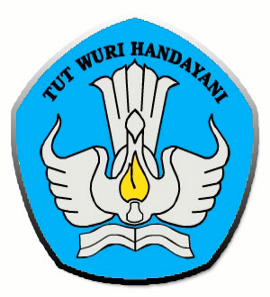 SILABUS MATA PELAJARANSEKOLAH MENENGAH ATAS/SEKOLAH MENENGAH KEJURUAN(SMA/SMK)MATA PELAJARANPENDIDIKAN AGAMA KATOLIK DAN BUDI PEKERTIKEMENTERIAN PENDIDIKAN DAN KEBUDAYAANJAKARTA, 2016BAB IPENDAHULUANRasionalTema pengembangan Kurikulum 2013 adalah kurikulum yang dapat menghasilkan insan Indonesia yang  produktif, kreatif, inovatif, melalui penguatan sikap, keterampilan,dan pengetahuan yang terintegrasi, dalam rangka mewujudkan insan Indonesia yang produktif, kreatif, dan inovatif. Oleh karena itu proses pembelajaran pada satuan pendidikan diselenggarakan secara interaktif, inspiratif, menyenangkan, menantang, dan memotivasi peserta didik untuk berpartisipasi aktif, serta memberkan ruang yang cukup bagi prakarsa, kreativitas, dan kemandirian sesuai dengan bakat, minat, dan perkembangan fisik serta psikologis peserta didik.Pendidikan pada dasarnya merupakan tanggungjawab utama dan pertama orangtua, demikian pula dalam hal pendidikan iman anak. Pendidikan iman pertama-tama harus dimulai dan dilaksanakan di lingkungan keluarga, tempat dan lingkungan dimana anak mulai mengenal dan mengembangkan iman. Pendidikan iman yang dimulai dalam keluarga perlu dikembangkan lebih lanjut dalam kebersamaan dengan jemaat (Gereja), dengan bantuan pastor, katekis dan guru agama. Negara juga mempunyai kewajiban untuk memfasilitasi agar pendidikan iman bisa terlaksana dengan baik sesuai dengan agama dan kepercayaan masing-masing.Salah satu bentuk dan pelaksanaan pendidikan iman adalah pendidikan iman secara formal di sekolah yaitu Mata Pelajaran Pendidikan Agama Katolik dan Budi Pekerti.Melalui Pendidikan Agama Katolik dan Budi Pekerti peserta didik dibantu dan dibimbing agar semakin mampu memperteguh iman terhadap Tuhan sesuai ajaran Agama Katolik dengan tetap memperhatikan dan mengusahakan penghormatan terhadap agama dan kepercayaan lain. Hal ini dimaksudkan untuk menciptakan hubungan antar umat beragama yang harmonis dalam masyarakat Indonesia yang majemuk demi terwujudnya persatuan nasional. Pendidikan Agama Katolik dan Budi Pekerti bertujuan agar peserta didik memiliki pengetahuan, keterampilan, dan sikap membangun hidup yang semakin beriman. Pengetahuan dimiliki melalui aktivitas-aktivitas: mengetahui, memahami, menerapkan, menganalisis, mengevaluasi, dan mencipta. Keterampilan diperoleh melalui kativitas-aktivitas: mengamati, menanya, mencoba, menalar, menyaji dan mencipta. Sikap dibentuk melalui kemampuan: menerima, menjalankan, menghargai, menghayati, dan mengamalkan.Kompetensi Lulusan Kelompok Pendidikan Agama Katolik dan Budi Pekerti (PAK-BP) di Pendidikan Dasar dan MenengahKompetensi JenjangPendidikan Agama Katolik dan Budi Pekerti  di Sekolah Menengah Atas (SMA) atau Sekolah Menengah Kejuruan (SMK)Kompetensi Pendidikan Agama Katolik Dan Budi Pekerti di Sekolah Menengah Atas (SMA) atau Sekolah Menengah Kejuruan (SMK), yaitu:Kelas X s.d. XIIPeserta didik yang memahami kemampuan dan keterbatasannya sehingga terpanggil untuk mengembangkandiri, mampu bersikap kritis terhadap media massa dan ideologi yang berkembang dan bertindak sesuai dengan suara hati, serta mensyukuri diri sebagai citra Allah, baik sebagai laki-laki atau perempuan; menanggapi panggilan hidupnya dengan terlibat aktif dalam hidup menggereja (melalui kebiasaan doa, perayaan sakramen); hidup bermasyarakat dengan menjunjung tinggi martabat manusia.Kerangka Pengembangan Kurikulum Pendidikan Agama Katolik dan Budi Pekerti di Sekolah Menengah Atas (SMA) Sekolah Menengah Kejuruan (SMK)Kerangka Pengembangan Kurikulum Pendidikan Agama Katolik dan Budi Pekerti di SMA/SMK Kelas X s.d. XII mengikuti elemen pengorganisasi Kompetensi Sekolah Menengah Atas (SMA) atau Sekolah Menengah Kejuruan (SMK) yaitu Kompetensi Inti. Kompetensi Inti pada kelas X s.d kelas XII, yaitu:KOMPETENSI INTIRuang lingkup Pendidikan Agama Katolik dan Budi Pekerti mencakup empat aspek yang memiliki keterkaitan satu dengan yang lain. Keempat aspek yang  dibahas secara lebih mendalam sesuai tingkat kemampuan pemahaman peserta didik adalah:Pribadi peserta didik; Ruang lingkup ini membahas tentang diri sebagai laki-laki atau perempuan yang memiliki kemampuan dan keterbatasan kelebihan dan kekurangan, yang dipanggil untuk membangun relasi dengan sesama serta lingkungannya sesuai dengan Tradisi Katolik.Yesus Kristus; Ruang lingkup ini membahas tentang pribadi Yesus Kristus yang mewartakan Allah Bapa dan Kerajaan Allah, seperti yang terungkap dalam Kitab Suci Perjanjian Lama dan Perjanjian Baru, agar peserta didik berelasi dengan Yesus Kristus dan meneladaniNya.Gereja; Ruang lingkup ini membahas tentang makna Gereja agar peserta didik mampu mewujudkan kehidupan menggereja.Masyarakat; Ruang lingkup ini membahas tentang perwujudan iman dalam hidup bersama di tengah masyarakat sesuai dengan Tradisi Katolik.Peta Materi Pendidikan Agama Katolik dan Budi Pekerti SMA/SMKPembelajaran dan Penilaian Pembelajaran Penerapan Pendekatan saintifik dalam model pembelajaran Mata Pelajaran Pendidikan Agama Katolik dan Budi Pekerti perlu dipahami secara tepat. Sebab pendekatan pemahaman bidang agama sangat berbeda dengan pendekatan saintifik pada bidang ilmu lain. Tidak semua isi agama dapat diuraikan dan dipahami secara ilmiah, sehingga seolah-olah agama itu menjadi serba logis dan riil. Bidang agama mempunyai dimensi ilahi dan misteri yang tidak bisa dijelaskan dan didekati secara saintifik.Selama ini kita mengenal beberapa pola model pembelajaran Pendidikan Agama Katolik dan Budi Pekerti. Model pembelajaran yang umumnya digunakan adalah model komunikasi iman dan penginternalisasian iman, analisa sosial, reflektif, dan yang lainnya. Bila melihat unsur dan langkah-langkah yang ditampilkan dalam pendekatan saintifik (mengamati, menanya, mengeksplorasikan, mengasosiasi, mengomunikasikan dan mencipta), danmembandingkannya dengan model yang selama ini digunakan dalam Pendidikan Agama Katolik dan Budi Pekerti, maka kita menemukan beberapa unsur yang sejalan, walaupun tidak persis sama. Proses pembelajaran Pendidikan Agama Katolik, diawali dengan mengungkapkan pengalaman riil yang dialami diri sendiri atau orang lain, baik yang didengar, dirasakan, maupun dilihat (Bdk. Mengamati). Pengalaman yang diungkapkan itu kemudian dipertanyakan sehingga dapat dilihat secara kritis keprihatinan utama yang terdapat dalam pengalaman yang terjadi, serta kehendak Allah dibalik pengalaman tersebut (bdk. Menanya). Upaya mencari jawaban atas kehendak Allah di balik pengalaman keseharian kita, dilakukan dengan mencari jawabannya dari berbagai sumber, terutama melalui Kitab Suci dan Tradisi (bdk. Mengeksplorasi). Pengetahuan dan Pemahaman dari Kitab Suci dan Tradisi menjadi bahan refleksi untuk menilai sejauhmana pengalaman keseharian kita sudah sejalan dengan kehendak Allah yang diwartakan dalam Kitab Suci dan Tradisi itu. Konfrontasi antara pengalaman dan pesan dari sumber seharusnya memunculkan pemahaman dan kesadaran baru/ metanoia (bdk. mengasosiasikan), yang akan sangat baik bila dibagikan kepada orang lain, baik secara lisan maupun tulisan (bdk. mengomunikasikan). Selain pendekatan saintifik, proses pembelajaranbisa  menggunakan model-model pendekatan pembelajaran yang lain seperti, problem-based learning, inquiry  based learning, discovery based learning, project based learning dan lain-lain.   Penilaian Penilaian merupakan serangkaian kegiatan untuk memeroleh data dan informasi tentang proses dan hasil belajar siswa. Penilaian dilakukan dengan cara menganalisis dan menafsirkan data hasil pengukuran capaian kompetensi siswa yang dilakukan secara sistematis dan berkesinambungan sehingga menjadi informasi yang bermakna dalam pengambilan keputusan.Kurikulum 2013 merupakan kurikulum berbasis kompetensi yang menekankan pembelajaran berbasis aktivitas yang bertujuan memfasilitasi siswa memperoleh sikap, pengetahuan, dan keterampilan. Hal ini berimplikasi pada penilaian yang harus meliputi sikap, pengetahuan,dan keterampilan baik selama proses (formatif) maupun pada akhir periode pembeajaran (sumatif). Prinsip-prinsip PenilaianPenilaian hasil belajar peserta didik pada jenjang pendidikan dasar dan menengah didasarkan pada prinsip-prinsip sebagai berikut.sahih, berarti penilaian didasarkan pada data yang mencerminkan kemampuan yang diukur; objektif, berarti penilaian didasarkan pada prosedur dan kriteria yang jelas, tidak dipengaruhi subjektivitas penilai; adil, berarti penilaian tidak menguntungkan atau merugikan peserta didik karena berkebutuhan khusus serta perbedaan latar belakang agama, suku, budaya, adat istiadat, status sosial ekonomi, dan gender;    terpadu, berarti penilaian oleh pendidik merupakan salah satu komponen yang tak terpisahkan dari kegiatan pembelajaran; terbuka, berarti prosedur penilaian, kriteria penilaian, dan dasar pengambilan keputusan dapat diketahui oleh pihak yang berkepentingan; menyeluruh dan berkesinambungan, berarti penilaian oleh pendidik mencakup semua aspek  kompetensi dengan menggunakan berbagai teknik penilaian yang sesuai, untuk memantau perkembangan kemampuan peserta didik; sistematis, berarti penilaian dilakukan secara berencana dan bertahap dengan mengikuti langkah-langkah baku; beracuan kriteria, berarti penilaian didasarkan pada ukuran pencapaian kompetensi yang ditetapkan; dan akuntabel, berarti penilaian dapat dipertanggungjawabkan, baik dari segi teknik, prosedur, maupun hasilnya.Penilaian proses pembelajaran menggunakan pendekatan penilaian otentik (authentic assesment) yang menilai kesiapan peserta didik, proses, dan hasil belajar secara utuh. Keterpaduan penilaian ketiga komponen tersebut akan menggambarkan kapasitas, gaya, dan perolehan belajar peserta didik atau bahkan mampu menghasilkan dampak instruksional (instructional effect) dan dampak pengiring (nurturant effect) dari pembelajaran.Hasil penilaian otentik dapat digunakan oleh guru untuk merencanakan program perbaikan (remedial), pengayaan (enrichment), atau pelayanan konseling. Selain itu, hasil penilaian otentik dapat digunakan sebagai bahan untuk memperbaiki proses pembelajaran sesuai dengan Standar Penilaian Pendidikan. Evaluasi proses pembelajaran dilakukan saat proses pembelajaran dengan menggunakan alat: angket, observasi, catatan anekdot, dan refleksi. Bentuk  PenilaianPenilaian kompetensi sikapPenilaian sikap adalah  penilaian terhadap perilaku peserta didik dalam proses pembelajaran kegiatan kurikuler maupun ekstrakurikuler, yang meliputi sikap spiritual dan sosial. Penilaian sikap memiliki karakteristik yang berbeda dari penilaian pengetahuan dan keterampilan, sehingga teknik penilaian yang digunakan juga berbeda. Dalam hal ini, penilaian sikap lebih ditujukan untuk membina perilaku sesuai budipekerti dalam rangka pembentukan karakter peserta didik sesuai dengan proses pembelajaran.Teknik yang dapat digunakan untuk penilaian kompetensi sikap adalah, observasi, Penilaian diri, Penilaian antarpeserta didik dan Jurnal. Observasi; merupakan teknik penilaian yang dilakukan secara  berkesinambungan dengan menggunakan indera, baik secara langsung maupun tidak langsung dengan menggunakan pedoman observasi yang berisi sejumlah indikator perilaku yang diamati.Penilaian diri; merupakan teknik penilaian dengan cara meminta peserta didik untuk mengemukakan kelebihan dan kekurangan dirinya dalam konteks pencapaian kompetensi. Instrumen yang digunakan berupa lembar penilaian diri.Penilaian antarpeserta didik; merupakan teknik penilaian dengan cara meminta peserta didik untuk saling menilai terkait dengan pencapaian kompetensi. Instrumen yang digunakan berupa lembar penilaian  antarpeserta didik.Jurnal; merupakan catatan pendidik di dalam dan di luar kelas yang berisi informasi hasil pengamatan tentang kekuatan dan kelemahan peserta didik yang berkaitan dengan sikap dan perilaku.Dalam penilaian sikap, diasumsikan setiap peserta didik memiliki karakter dan perilaku yang baik, sehingga jika tidak dijumpai perilaku yang menonjol maka nilai sikap peserta didik tersebut adalah baik, dan sesuai dengan indikator yang diharapkan. Perilaku menonjol (sangat baik/kurang baik) yang dijumpai selama proses pembelajaran dimasukkan ke dalam catatan pendidik. Selanjutnya, untuk menambah informasi, guru kelas mengumpulkan data dari hasil penilaian sikap yang dilakukan oleh guru muatan pelajaran lainnya, kemudian merangkum menjadi deskripsi (bukan angka atau skala).Penilaian Kompetensi PengetahuanPenilaian pengetahuan (KI-3) dilakukan dengan cara mengukur penguasaan peserta didik yang mencakup pengetahuan faktual, konseptual, dan prosedural dalam berbagai tingkatan proses berpikir. Penilaian dalam proses pembelajaran berfungsi sebagai alat untuk mendeteksi kesulitan belajar (assesment as learning), penilaian sebagai proses pembelajaran (assessment for learning), dan penilaian sebagai alat untuk mengukur pencapaian dalam proses pembelajaran (assessment of learning).Untuk mengetahui ketuntasan belajar (mastery learning), penilaian ditujukan untuk mengidentifikasi kelemahan dan kekuatan (diagnostic) proses pembelajaran. Hasil tes diagnostic, ditindaklanjuti dengan pemberian umpan balik (feedback) kepada peserta didik, sehingga hasil penilaian dapat segera digunakan untuk perbaikan mutu pembelajaran. Penilaian KI-3 menggunakan angka dengan rentang capaian/nilai 0 sampai dengan 100 dan deskripsi. Deskripsi dibuat dengan menggunakan kalimat yang bersifat memotivasi dengan pilihan kata/frasa yang bernada positif. Deskripsi berisi beberapa pengetahuan yang sangat baik dan/atau baik dikuasai oleh peserta didik dan yang penguasaannya belum optimal.  Teknik penilaian pengetahuan menggunakan tes tulis, lisan, dan penugasan. Instrumen tes tulis berupa soal pilihan ganda, isian, jawaban singkat, benar-salah, menjodohkan, dan uraian. Instrumen uraian dilengkapi pedoman penskoran.Instrumen tes lisan berupa daftar pertanyaan.Instrumen penugasan berupa pekerjaan rumah dan/ atau projek yang dikerjakan secara individu atau kelompok sesuai dengan karakteristik tugas.Penilaian Kompetensi Keterampilan	Penilaian keterampilan dilakukan dengan mengidentifikasi karateristik kompetensi dasar aspek keterampilan untuk menentukan teknik penilaian yang sesuai. Tidak semua kompetensi dasar dapat diukur dengan penilaian kinerja, penilaian proyek, atau portofolio. Penentuan teknik penilaian didasarkan pada karakteristik kompetensi keterampilan yang hendak diukur. Penilaian keterampilan dimaksudkan untuk mengetahui penguasaan pengetahuan peserta didik dapat digunakan untuk mengenal dan menyelesaikan masalah dalam kehidupan sesungguhnya (dunia nyata). Penilaian keterampilan menggunakan angka dengan rentangskor 0 sampai dengan 100 dan deskripsi.Teknik penilaian kompetensi keterampilan dapat   menggunakan tes praktik, projek, dan penilaian portofolio. Tes praktik adalah penilaian yang menuntut respon berupa keterampilan melakukan suatu aktivitas atau perilaku sesuai dengan tuntutan kompetensi.Projek adalah tugas-tugas belajar (learning tasks) yang meliputi kegiatan perancangan, pelaksanaan, dan pelaporan secara tertulis maupun lisan dalam waktu tertentu.Penilaian portofolio adalah penilaian yang dilakukan dengan cara menilai kumpulan seluruh karya peserta didik dalam bidang tertentu yang bersifat reflektif-integratif untuk mengetahui minat, perkembangan, prestasi,  dan/atau kreativitas peserta didik dalam kurun waktu tertentu. Karya tersebut dapat berbentuk tindakan nyata yang mencerminkan kepedulian peserta didik terhadap lingkungannya.Instrumen penilaian harus memenuhi persyaratan:substansi yang merepresentasikan kompetensi yang dinilai;konstruksi yang memenuhi persyaratan teknis sesuai dengan bentuk instrumen yang digunakan; danpenggunaan bahasa yang baik dan benar serta komunikatif sesuai dengan tingkat perkembangan peserta didik.Pendekatan penilaian yang digunakan adalah penilaian acuan kriteria (PAK).  PAK merupakan penilaian pencapaian kompetensi  yang  didasarkan pada kriteria ketuntasan minimal (KKM). KKM merupakan kriteria ketuntasan belajar minimal yang ditentukan oleh satuan pendidikan dengan mempertimbangkan karakteristik Kompetensi Dasar yang akan dicapai, daya dukung, dan karakteristik peserta didikKontekstualisasi Pembelajaran Pendidikan Agama Katolik dan Budi Pekerti. 	Isi kurikulum ini bersifat minimal, sehingga terbuka bagi guru dan satuan pendidikan untuk mengembangkan sesuai kebutuhan peserta didik, dengan memperhatikan nilai-nilai luhur yang ada di lingkungan/daerah setempat.	Dalam proses pembelajaran guru dapat menggunakan ceritera-ceritera rakyat, tradisi dan budaya setempat, serta kearifan lokal lainnya, yang sesuai dengan nilai-nilai kristiani. BAB IIKOMPETENSI DASAR, MATERI, DAN KEGIATAN PEMBELAJARANAlokasi waktu setiap kelas dalam satu tahun pelajaran adalah sebagai berikut:Catatan :Jumlah Jam Pelajaran (JP) ini diperhitungkan dengan asumsi bahwa Minggu efektif dalam satu tahun, untuk kelas X dan XI, 36 Minggu, sedangkan untuk kelas XII, 32 minggu. Kelas X SMA/SMKAlokasi Waktu 108 Jam Pelajaran (JP)KELAS XI SMA/SMKAlokasi Waktu 108 Jam Pelajaran (JP)KELAS XII SMA/SMKAlokasi Waktu 96 Jam Pelajaran (JP)Jen-jangSikapPengetahuanKetrampilanSDMemiliki perilaku yang mencerminkan sikap orang beriman, berakhlak mulia, berilmu, percaya diri, dan bertanggung jawab dalam berinteraksi secara efektif dengan lingkungan sosial dan alam di lingkungan rumah, sekolah, dan tempat bermain.  Memiliki pengetahuan faktual dan konseptual berdasarkan rasa ingin tahunya tentang ilmu pengetahuan, teknolo-gi, seni, dan budaya dalam wawasan kema-nusiaan, kebangsaan, kenegaraan, dan per-adaban terkait feno-mena dan kejadian di lingkungan rumah, sekolah, dan tempat bermain.Memiliki kemampuan pikir dan tindak yang produktif dan kreatif dalam ranah abstrak dan konkret sesuai dengan yang ditugaskan kepadanya. SMPMemiliki perilaku yang mencerminkan sikap orang beriman, berakhlak mulia, berilmu, percaya diri, dan bertanggung jawab dalam berinteraksi secara efektif dengan lingkungan sosial dan alam dalam jangkauan pergaulan dan keberadaannya.Memiliki pengetahuan faktual, konseptual, dan prosedural dalam ilmu pengetahuan, teknologi, seni, dan budayadengan wa- wasan kemanusiaan, kebangsaan, kenegara-an, dan peradaban terkait fenomena dan kejadian yang tampak mata.Memiliki kemampuan pikir dan tindak yang efektif dan kreatif dalam ranah abstrak dan konkret sesuai dengan yang dipelajari disekolah dan sumber lain sejenis.SMA/SMKMemiliki perilaku yang mencerminkan sikap orang beriman, berakhlak mulia, berilmu, percaya diri, dan bertanggung jawab dalam berinteraksi secara efektif dengan lingkungan sosial dan alam serta dalam menempatkan diri sebagai cerminan bangsa dalam pergaulan dunia. Memiliki pengetahuan faktual, konseptual, prosedural, dan metakognitif dalam ilmu pengetahuan, teknologi, seni, dan budaya dengan wawasan kemanusiaan, kebangsaan, kenegaraan, dan peradaban terkait penyebab serta dampak fenomena dan kejadian.Memiliki kemampuan pikir dan tindak yang efektif dan kreatif dalam ranah abstrak dan konkret sebagai pengembangan dari yang dipelajari di sekolah secara mandiri. Kelas X-XIKelas XIIKI 1Menghayati dan mengamalkan ajaran agama yang dianutnyaKI 1Menghayati dan mengamalkan ajaran agama yang dianutnyaKI 2Mengembangkan perilaku (jujur, disiplin, tanggungjawab, peduli, santun, ramah lingkungan,  gotong royong, kerjasama, cinta damai, responsif dan pro-aktif) dan menunjukan sikap sebagai bagian dari solusi atas berbagai permasalahan bangsa dalam berinteraksi secara efektif dengan lingkungan sosial dan alam serta dalam menempatkan diri sebagai cerminan bangsa dalam pergaulan duniaKI 2Mengembangkan  perilaku (jujur, disiplin, tanggungjawab, peduli, santun, ramah lingkungan,  gotong royong, kerjasama, cinta damai, responsif dan pro-aktif), menunjukkan sikap sebagai bagian dari solusi atas berbagai permasalahan bangsa, serta memosisikan diri sebagai agen transformasi masyarakat dalam membangun peradaban bangsa dan dunia. KI 3Memahami dan menerapkan pengetahuan faktual, konseptual, prosedural dalam ilmu pengetahuan, teknologi, seni, budaya, dan humaniora dengan wawasan kemanusiaan,  kebangsaan, kenegaraan, dan peradaban terkait fenomena dan kejadian, serta menerapkan pengetahuan prosedural pada bidang kajian yang spesifik sesuai dengan bakat dan minatnya untuk memecahkan masalah.KI 3Memahami, menerapkan, dan menjelaskan pengetahuan faktual, konseptual, prosedural, dan metakognitif dalam ilmu pengetahuan, teknologi, seni, budaya, dan humaniora dengan wawasan kemanusiaan,  kebangsaan, kenegaraan, dan peradaban terkait penyebab fenomena dan kejadian, serta menerapkan pengetahuan prosedural pada bidangkajian yang spesifik sesuai dengan bakat dan minatnya untuk memecahkan masalah.KI 4Mengolah,  menalar, dan menyaji dalam ranah konkret dan ranah abstrak  terkait dengan pengembangan dari yang dipelajarinya di sekolah secara mandiri, dan mampu menggunakan metoda sesuai kaidah keilmuan.KI 4Mengolah, menalar, menyaji, dan mencipta dalam ranah konkret dan ranah abstrak terkait dengan pengembangan dari yang dipelajarinya di sekolah secara mandiri serta bertindak secara efektif dan kreatif, dan mampu menggunakan metoda sesuai kaidah keilmuan.Kelas XKelas XIKelas XIIPribadi Peserta didikManusia MakhlukPribadiAku Pribadi Yang UnikMengembangkan Karunia AllahKesetaraan Laki-Laki dan PerempuanKeluhuran Manusia Sebagai Citra AllahManusia Makhluk OtonomSuara HatiBersikap Kritis dan Bertanggung Jawab terhadap Pengaruh MediaMassaBersikap Kritis terhadap Ideologi dan Gaya Hidup yang BerkembangDewasa IniYesus KristusKitab Suci Perjanjian LamaKitab Suci Perjanjian BaruKitab Suci TradisiGambaran tentang Kerajaan Allah Pada Zaman YesusYesus Mewartakan dan Memperjuangkan Kerajaan AllahSengsara dan Wafat YesusKebangkitan dan Kenaikan Yesus Ke SurgaYesus Sahabat Sejati dan Tokoh IdolaYesus Putra Allah dan Juru SelamatTri Tunggal Maha kudusPeran Roh Kudus bagi Gereja.Gereja Arti dan Makna GerejaGereja sebagai Umat AllahGereja sebagai Persekutuan yang TerbukaSifat-Sifat GerejaGereja yang SatuGereja yang KudusGereja yang KatolikGereja yang ApostolikPeran Hierarki dan Awam Dalam Gereja KatolikHirarki dalam Gereja KatolikKaum Awam dalam Gereja KatolikTugas-Tugas GerejaGereja yang Menguduskan (Liturgia)Gereja yang Mewartakan (Kerygma)Gereja yang Bersaksi (Martyria)Gereja yang Membangun Persekutuan (Koinonia)Gereja yang Melayani (Diakonia)MasyarakatPermasalahan yang Dihadapi DuniaHubungan Gereja dan DuniaAjaran Sosial GerejaHak Asasi ManusiaHAM dalam Terang Kitab Suci dan Ajaran GerejaBudaya Kekerasan versus Budaya KasihAborsiBunuh Diri dan EuthanasiaHukuman MatiBebas dari HIV/AIDS dan Obat Terlarang.Pribadi SiswaPanggilan Hidup sebagai Umat AllahHidup Manusia yang BermaknaPanggilan Hidup BerkeluargaPerkawinan dalam Tradisi KatolikTantangan dan Peluang untuk Membangun Keluarga yangDicita-citakanPanggilan Hidup MembiaraPanggilan Karya/ ProfesiMasyarakat:Memperjuangkan Nilai-Nilai Kehidupan Manusia dalam MasyarakatNilai-Nilai Kehidupan Penting dalam Masyrakat yangDiperjuangkanLandasan untuk Memperjuangkan Nilai-Nilai Pentingdalam MasyarakatYesus Kristus, Pejuang Keadilan, Kejujuran, Kebenarandan KedamaianKeberagaman dalam Hidup BermasyarakatKeberagaman sebagai realitas Asali Kehidupan ManusiaMengupayakan Perdamaian dan Persatuan BangsaDialog dan Kerja Sama Antarumat BeragamaKekhasan Agama-Agama di IndonesiaDialog Antar-Umat Beragama dan Kepercayaan LainMembangun Persaudaraan Sejati, Melalui Kerja sama antar-Umat Beragama .Peran Serta Umat Katolik dalam Pembangunan Bangsa IndonesiaMembangun Bangsa dan Negara yang Dikehendaki TuhanTantangan dan Peluang Umat Katolik dalam MembangunBangsa dan Negara seperti yang Dikehendaki TuhanDasar Keterpanggilan Gereja Katolik dalam Membangun Bangsa dan Negara.Ruang LingkupJumlah JPJumlah JPJumlah JPRuang LingkupKelas XKelas XIKelas XIIPribadi Peserta Didik48-30Yesus Kristus60--Gereja-63-Masyarakat-4566Jumlah108 JP108 JP96 JPKompetensi DasarMateri PembelajaranKegiatan PembelajaranAlokasi WaktuBersyukur kepada Allah atas  keberadaan dirinya  dengan segala kemampuan dan  keterbatasannya.2.1.Bertanggungjawab dalam menerima  diri  dengan segala kemampuan dan keterbatasannya.3.1. Memahami diri yang memiliki kemampuan dan keterbatasan4.1. Melakukan aktivitas  (misalnya menuliskan refleksi/ menuliskan doa/menuliskan puisi)  yang berkaitan dengan  kemampuan dan  keterbatasannya.Manusia, Pribadi yang UnikMengamati:Menuliskan ciri-ciri yang ada pada dirinya baik menyangkut ciri-ciri fisik, sifat/ kebiasan baik dan buruk Meminta bantuan teman untuk menyebutkan/ menuliskan ciri-ciri yang ada pada dirinya agar makin lengkapMengamati ciri-ciri yang ada pada dirinya, kemudian membandingkanya dengan ciri-ciri yang dimiliki temannyaMenanya:Menanya tentang hal-hal yang berkaitan dengan ciri-ciri yang dimiliki tiap pribadi, misalnya:Mengapa setiap orang berbeda secara fisik maupun psikologisMengapa Tuhan menciptakan manusia berbeda-beda?Mengumpulkan informasi:Mengumpulkan informasi berkaitan dengan sikap yang sering muncul menghadapi keunikan diri, misalnya dengan menyimak dan menyimpulkan dari artikel “Gadis Muda Bunuh Diri Karena Hasil Operasi Plastik Jelek “.Mengumpulkan informasi dari berbagai sumber hal-hal yang berkaitan dengan keunikan diri. Merumuskan pesan dari kutipan Kitab Suci (Kej 1:26-31) tentang keluhuran manusia sebagai pribadi yang unik. Mengasosiasi: Membandingkan pemahaman dirinya tentang keunikan selama ini dengan pemahaman yang terdapat dalam pesan Kitab Suci.Memperdalam pemahaman tentang keunikan diri dengan menyimak  puisi dari Douglas Mallock yang berjudul “Be The Best, Jadilah Diri Sendiri yang Terbaik”Merumuskan kesimpulan dalam bentuk refleksi tertulis yang memuat gagasan-gagasan penting yang ditemukan dalam pembelajaran, dan niat yang akan dilakukan dalam mengembangkan keunikan diri.Merumuskan kesimpulan dalam bentuk gambar/ symbol diri Mengomunikasikan Mensharingkan hasil refleksi dalam kelompok. Memajang gambar/ simbol diri di tempat yang disediakan. 6 JPBersyukur kepada Allah atas  keberadaan dirinya  dengan segala kemampuan dan  keterbatasannya.2.1.Bertanggungjawab dalam menerima  diri  dengan segala kemampuan dan keterbatasannya.3.1. Memahami diri yang memiliki kemampuan dan keterbatasan4.1. Melakukan aktivitas  (misalnya menuliskan refleksi/ menuliskan doa/menuliskan puisi)  yang berkaitan dengan  kemampuan dan  keterbatasannya.Manusia, Pribadi yang UnikMengamati:Menuliskan ciri-ciri yang ada pada dirinya baik menyangkut ciri-ciri fisik, sifat/ kebiasan baik dan buruk Meminta bantuan teman untuk menyebutkan/ menuliskan ciri-ciri yang ada pada dirinya agar makin lengkapMengamati ciri-ciri yang ada pada dirinya, kemudian membandingkanya dengan ciri-ciri yang dimiliki temannyaMenanya:Menanya tentang hal-hal yang berkaitan dengan ciri-ciri yang dimiliki tiap pribadi, misalnya:Mengapa setiap orang berbeda secara fisik maupun psikologisMengapa Tuhan menciptakan manusia berbeda-beda?Mengumpulkan informasi:Mengumpulkan informasi berkaitan dengan sikap yang sering muncul menghadapi keunikan diri, misalnya dengan menyimak dan menyimpulkan dari artikel “Gadis Muda Bunuh Diri Karena Hasil Operasi Plastik Jelek “.Mengumpulkan informasi dari berbagai sumber hal-hal yang berkaitan dengan keunikan diri. Merumuskan pesan dari kutipan Kitab Suci (Kej 1:26-31) tentang keluhuran manusia sebagai pribadi yang unik. Mengasosiasi: Membandingkan pemahaman dirinya tentang keunikan selama ini dengan pemahaman yang terdapat dalam pesan Kitab Suci.Memperdalam pemahaman tentang keunikan diri dengan menyimak  puisi dari Douglas Mallock yang berjudul “Be The Best, Jadilah Diri Sendiri yang Terbaik”Merumuskan kesimpulan dalam bentuk refleksi tertulis yang memuat gagasan-gagasan penting yang ditemukan dalam pembelajaran, dan niat yang akan dilakukan dalam mengembangkan keunikan diri.Merumuskan kesimpulan dalam bentuk gambar/ symbol diri Mengomunikasikan Mensharingkan hasil refleksi dalam kelompok. Memajang gambar/ simbol diri di tempat yang disediakan. Mengembangkan karunia AllahMengamati:Menyimak kisah Irene Kharisma SukandarMenanya:Menanya hal-hal yang berkaitan dengan kisah Irene Kharisma Sukandar, misalnya: hal apa yang menarik dari kisah Irene? Mengapa dia bisa sukses? Bagaimana sikapnya dalam menghadapi kesulitan atau tantangan ? Mengumpulkan informasi:Mengidentifikasi kemampuan dan keterbatasan dirinya, sikap dalam menghadapi keterbatasan dan kemampuan, upaya yang telah dilakukan dalam mengembangkan kemampuanMenggali informasi tentang kemampuan dan keterbatasan dengan membaca kisah Lena Maria.Mencari dari berbagai sumber kisah-kisah orang yang mencapai sukses, sekalipun memiliki keterbatasan Mendalami dan merumuskan pesan kutipan Matius 25:14-30 tentang panggilan untuk mengembangkan talentaMengasosiasi:Membandingkan sikap dan tindakan yang selama ini dilakukan terhadap kemampuan dan keterbasatan yang dimiliki dengan pesan Kitab Suci yang didalami.Mempertajam hasil perbandingan dengan merefleksikan “Kisah Pensil”Merumuskan kesimpulan menyeluruh dalam bentuk refleksi tertulisMengungkapkan hasil refleksi dalam bentuk doa tertulisMengomunikasikanMensharingkan hasil refleksi  dalam kelompokMemajang doa tertulis pada tempat yang disediakan6 JPBersyukur kepada  Allah yang menciptakan dirinya  sebagai perempuan atau laki-laki yang saling melengkapi dan sederajat.2.2. Santun sebagai perempuan atau laki-laki yang saling melengkapi dan sederajat3.2. Memahami jati diri sebagai perempuan atau laki-laki yang saling melengkapi dan sederajat4.2.  Melakukan  aktivitas (misalnya menuliskan refleksi/puisi/doa) tentang jati dirinya sebagai perempuan atau laki-laki yang saling melengkapi dan sederajat Kesetaraan laki-laki dan perempuanMengamatiMenyimak artikel  berjudul: “Adat Mengkondisikan Perempuan Di Bawah Pria ”Menanya:Menanyakan hal-hal yang berkaitan dengan artikel berjudul: “Adat Mengkondisikan Perempuan Di Bawah Pria” , misalnya: Hal apa yang menggambarkan ketidaksederajatan antara perempuan dan laki-laki? Bagaimana tanggapanmu sendiri tentang artikel tersebut? Mengumpulkan informasi: Menceritakan pengalaman atau pemahaman sendiri tentang kenyataan kesederajatan atau ketidaksederajatan antara perempuan dan laki-lakiMengumpulkan informasi dari sumber tentang pandangan masyarakat berkaitan dengan kesederajatan atau ketidaksederajatan perempuan dan laki-lakiMencari tokoh-tokoh yang memperjuangkan kesederajatan perempuan dan laki-lakiMencari informasi tentang bentuk-bentuk kesederajatan perempuan dan laki-lakiMenggali pesan kutipan Kitab Suci Kejadian 2: 18 – 23 dalam kaitan dengan kesederajatan perempuan dan laki-laki Mengasosiasi:Membandingkansikap masyarakat umum tentang kesederajatan, dengan sikap yang seharusnya dikembangkan berdasarkan ajaran Kitab SuciMerumuskan kesimpulan yang memuat gagasan tentang: 1)pengertian bahwa perempuan dan laki-laki sederajat  2) alasan perempuan dan laki-laki sederajat  3) Sikap dan tindakan yang perlu dikembangkan dalam mengembangkan kesederajatan antara perempuan dan laki-lakiMengungkapkan kesimpulan dalam bentuk doa atau puisi tertulisMengomunikasikan Memajang doa atau puisi tertulis pada tempat yang disediakan6 JPBeryukur kepada Allah yang menciptakan dirinya sebagai citra-Nya  yang bersaudara satu sama lain.2.3  Menghargai sesama manusia yang diciptakan sebagai citra Allah yang bersaudara satu sama lain3.3. Memahami konsekuensi dirinya sebagai citra Allah dalam berelasi dengan sesama manusia yang diciptakan sebagai citra Allah yang bersaudara satu sama lain.4.3. Melakukan aktivitas (misalnya menuliskan refleksi/ doa/ menyusun kliping berita dan gambar) tentang sikap saling menghargai sesama manusia yang diciptakan sebagai citra Allah yang bersaudara satu sama lain.Keluhuran Manusia sebagai Citra AllahMengamati:Mengamati berbagai situasi yang menggambarkan terjadinya perendahan martabat manusia, misalnya dalam artikel “Harapan di Tengah Konflik Timor Leste” Menanya:Menyampaikan pertanyaan berkaitan dengan artikel “Harapan di Tengah Konflik Timor Leste “, misalnya: Adakah bagian-bagian dalam artikel yang bisa menggambarkan bentuk perendahan martabat manusia ?Mengumpulkan informasi:Mengumpulkan data dari berbagai sumber tentang bentuk-bentuk perendahan martabat manusia yang terjadi dalam masyarakatMengumpulkan data dari berbagai sumber tentang tokoh-tokoh yang berjuang melawan perendahan martabat manusia dan mengupayakan penghormatan dan pembelaan terhadap keluhuran martabat manusia Merumuskan pesan Kitab Suci ajaran dan Gereja yang beraitan dengan keluhuran martabat manusia Mengasoiasi: Membandingkan pengetahuan dan pemahamannya selama ini tentang keluhuran martabat manusia dengan ajaran Gereja dan Kitab SuciMerumuskan kesimpulan dalam bentuk refleksi tertulis tentang keluhuran martabat manusiaMenyusun rencana melakukan kunjungan ke Panti asuhan, atau panti Jompo, atau penampungan anak terlantar, atau keluarga yang patut dibanntuMengomunikasikanMensharingkan hasil refleksi tertulis tentang keluhuran martabat manusia dalam kelompok.Mempresentasikan rencana “proyek” kunjungan Membuat aksi nyata bersama kunjungan ke panti asuhan dan memberikan sumbangan kemanusiaan, sebagai wujud penghayatan akan keluhuran martabat manusia.6 JP1.4. Bersyukur kepada Allah atas karunia suara hati untuk  bertindak secara benar dan tepat.2.4. Disiplin terhadap  suara hati dan  dapat bertindak secara benar dan tepat3.4. Memahami peran dan fungi suara hati sehingga   dapat bertindak secara benar dan tepat.4.4. Melakukan aktivitas (misalnya menuliskan refleksi/puisi/doa)  tentang  suara hati untuk  dapat bertindak secara benar dan tepatSuara HatiMengamatiMenyimak cerita “Pergumulan hati “Mengamati hal-hal yang berkaitan dengan suara hati dari cerita yang disimakMenanya:Mengajukan pertanyaan tentang hal-hal yang diungkapkan dalam cerita “Pergumulan hati” berkaitan dengan suara hatiMengumpulkan informasi: Menceritakan pengalaman diri sendiri berkaitan dengan pergumulan suara hatiMengumpulkan data dari berbagai sumber serta memberi  penilaian sejauhmana suara hati masih berperan dalam kehidupan manusia zaman sekarangMengumpulkan informasi dari berbagai sumber tentang pengertian suara hati, cara kerja, alasan suara hati menjadi tumpul, cara membina suara hatiMencari ajaran Gereja tentang suara hati (misalnya dalam GS, 16), dan kutipan-kutipan Kitab Suci yang relevanMengasosiasi:Bersama teman satu kelompok, merumuskan kesimpulan berisi gagasan-gagasan pokok yang ditemukan dalam proses pembelajaran dalam bentuk power pointMerefleksikan cerita “Kios Kejujuran”, kemudian merumuskan niat yang akan dilakukan dalam menjaga kemurnian suara hatiMengungkapkan penghayatan tentang suara hati dengan membuat stiker, yang berisi ajakan untuk bertindak sesuai suara hati, misalnya berbunyi “Menyontek adalah Perbuatan Tercela Menumpulkan Suara Hati”. Atau “Menyontek adalah jalan Menuju kursi Koruptor”. Dll.MengomunikasikanMempresentasikan power point yang dibuat Memanajng atau menempel stiker yang dibuat pada tempat yang ditentukan6 JP1.5. Bersyukur  kepada Allah atas kemampuan bersikap kritis  terhadap  perkembangan mass media, ideologi dan gaya hidup.2.5. Bersikap kritis terhadap pengaruh mass media, ideologi dan gaya hidup yang berkembang 3.5. Memahami ajaran Katolik tentang sikap  kritis dan bertanggung-jawab terhadap pengaruh mass media, ideologi dan gaya hidup yang berkembang 4.5. Melakukan aktivitas (misalnya menulis refleksi/puisi/doa) ) tentang sikap kritis dan bertanggungjawab terhadap pengaruh mass media, ideologi dan gaya hidup yang berkembang.Bersikap kritis dan bertanggung jawab terhadap pengaruh media massaMengamati Mengamati beberapa gambar/ foto yang memperlihatkan keasyikan remaja menggunakan berbagai sarana media massa. Menyimak artikel berjudul: “Remaja korban Media, betulkah?” Menanya:Menanyakan hal-hal yang berkaitan dengan gambar/ foto yang diamati, misalnya: Situasi apa yang hendak dilukiskan oleh gambar/ foto-foto yang kamu amati? Apakah situasi tersebut sudah menjadi gejala umum di lingkunganmu?Apa itu media massa?Menanyakan hal-hal yang berkaitan dengan gambar/ artikel yang dibaca, misalnya: gagasan penting apa yang diungkapkan dalam artikel tersebut? Mengumpulkan informasi: Menyampaikan pandangan dan pengalaman sendiri dalam menggunakan media-massaMengumpulkan informasi dari berbagai sumber tentang jenis media massa yang ada dalam masyarakat; dampak positif dan negatif media massa, contoh kasus remaja korban media, kiat menggunakan media massa secara bijak.Mengumpulkan informasi tentang ajaran Gereja berkaitan dengan sikap kritis dan bertanggung jawab terhadap pengaruh media massa, dengan mendalami dekrit Inter Mirifica, art. 9 dan 10 dan ajakan pimpinan GerejaMengasosiasi:Menuliskan gagasan-gagasan baru yang diperoleh dalam proses pembelajaranMembandingkan atau menilai sikap dirinya selama ini dalam menggunakan media –massa dengan gagasan baru yang diperoleh dalam proses pembelajaran Menuliskan niat yang akan dilakukan dalam bersikap terhadap media-massaMenuliskan refleksi tentang  bersikap kritis dan bertanggung  jawab serta bijak  terhadap pengaruh media massa.Menulis motto hidup  berkaitan dengan pengaruh media massa pada era digital saat ini, misalnya “No Signal, Life Go On”.Mengomunikasikan  Mensharingkan hasil refleksi dan niat yang akan dilakukan kepada temannyaMemajang motto yang telah dibuat6 JPBersikap kritis terhadap ideologi dan gaya hidup yang berkembang dewasa iniMengamati:Mengamati foto-foto yang menggambarkan trend gaya hidup orang muda zaman sekarangMenyimak artikel berjudul “Fenomena K-POP”.Menanya:Menanya hal-hal yang berkaitan dengan foto yang menggambarkan gaya hiduo orang muda sekarang dan artikel berjudul “Fenomena K-POP”, misalnya: Gaya hidup apa saja yang ditampilkan dalam foto maupun artikel tersebut ? Sejauhmana hal tersebut terjadi dalam lingkungan sekitar?Apa dampak positf dan negatif yang ditimbulkan dari gaya hidup semacam itu ? Mengumpulkan informasi: Menyampaikan pengalaman sendiri berkaitan dengan sikap dirinya terhadap gaya hidup, trend, ideologi yang berkembang dalam kehidupan remaja zaman sekarangMengumpulkan informasi dari buku, koran, majalah atau internet tentang berbagai fenomena/ wujud gaya hidup, trend dan ideologi  yang berkembang dalam kehidupan remaja zaman sekarang, ( gaya hidup, misalnya:  konsumeristik,hedonistik dan materilistik; trend: pakaian, mode rambut, barang-barang yang dimiliki; ideologi/ filosofi remaja,  misalnya: prinsip “yang penting happy”, Mencari informasi tentang sikap-sikap remaja terhadap  gaya hidup, trend, dan ideologi yang berkembang saat iniMencari pandangan Kitab Suci  tentang sikap kritis Yesus terhadap ideologi,  dan gaya hidup yang berkembang pada zaman-Nya (misalnya  dalam Injil  Matius 23: 1-36 dan 22: 23-33).Mengasosiasi:Membandingkan sikap, pandangan dirinya dan remaja pada umumnya terhadap gaya hidup, trend dan ideologi dengan ajaran Kitab Suci berkaitan dengan hal tersebut.Merumuskan sikap baru yang perlu diperkembangkan dalam hidup menghadapi gaya hidup, trend dan ideologi  Merumuskan kedua hal di atas dalam bentuk refleksi tertulisMerumuskan kesimpulan  dalam bentuk Iklan yang berisi ajakan atau pernyataan berkaitan dengan sikap kritis menghadapi gaya hidup, trend dan ideologiMengomunikasikan Mensharingkan hasil refleksi kepada teman-temannyaMemajang Iklan pada tempat yang disediakan6 JP1.6. Beriman kepada Allah melalui Kitab Suci dan Tradisi sebagai dasar iman kristiani.2.6. Responsif dan proaktif dalam mengembangkan pemahaman tentang ajaran   Kitab Suci dan Tradisi sebagai dasar iman kristiani 3.6. Memahami bahwa  Kitab Suci dan Tradisi sebagai dasar iman kristiani4.6.Melakukan aktivitas (misalnya menulis refleksi/ slogan/puisi/ kata bermakna) tentang Kitab Suci dan Tradisi sebagai dasar iman kristianiKitab  Suci Perjanjian LamaMengamati:Menyimak proses terbentuknya suatu keyakinan pada suatu suku dalam sebuah cerita legenda, misalnya: legenda Tangkuban Parahu .Menanya: Menanya hal-hal yang berkaitan dengan cerita legenda yang dibacaMengumpulkan informasi: Mengumpulkan informasi terbentuknya keyakinan beberapa suku di Indonesia dari cerita-cerita legenda.Mengumpulkan  informasi tentang ajaran/nilai/norma yang hendak diwariskan melalui cerita legenda, relevansi ajaran/nilai/norma yang terdapat dalam cerita legenda bagi manusia zaman sekarangMencari informasi tentang proses tersusunya Kitab Perjanjian Lama, menyangkut: pengertian tradisi lisan, tahun penulisan, kitab-kitab Perjanjian Lama, pengelompokkan Kitab Perjanjian LamaMengumpulkan informasi tentang proses terjadinya Kitab Suci Perjanjian Lama yang berisi ajaran iman bangsa Israel.Mengasosiasi: Menyimpulkan proses terjadinya Kitab Suci Perjanjian Lama dan kedudukan Perjanjian Lama dalam iman IsraelMenuliskan  refleksi   tentang Kitab Suci Perjanjian Lama berdasarkan teks Kitab Kejadian   3: 6 – 10Membuat bagan penyusunan  Kitab – kitab  Perjanjian Lama  (Perpustakaan).Merencanakan niat untuk membaca Kitab Suci Perjanjian Lama  dengan baik.Mengomunikasikan Mensharingkan hasil refleksi atas kutipan Perjanjian LamaMemajangkan bagan Perjanjian Lama6 JPKitab Suci Perjanjian BaruMengamati:Menyimak  puisi atau cerita yang mengungkapkan bahwa pesan tertentu dapat disampaikan melalui gaya penulisan , misalnya puisi “Untuk Sang Kekasih” dan  cerita “Satu peristiwa dua sudut pandang”Menanya:Menanya hal-hal yang berkaitan dengan pesan pokok yang mau disampaikan penulis melalui puisi atau ceritaMengumpulkan informasi: Mengumpulkan informasi tentang bentuk atau gaya sastra yang dipergunakan dalam Perjanjian BaruMengumpulkan informasi tentang pesan pokok yang mau disampaikan oleh penulis melalui tulisan Perjanjian baruMengumpulkan insformasi tentang arti  Perjanjian baru dalam Kitab Suci Perjanjian Baru, sejarah penulisannya, Mengelompokkan isi kitab suci Perjanjian Baru dari  dari  buku-buku referensi tentang Kitab Suci Perjanjian Baru atau dari buku Kitab Suci Perjanjian Baru itu sendiri.Mengasosiasi:Merumuskan gagasan-gagasan pokok tentang  Kitab Suci Perjanjian Baru .Berlatih memahami pesan Kitab Suci Perjanjian BaruMembuat pengelompokkan Kitab Suci Perjanjian Baru.Merumuskan refleksi tentang peranan Kitab Suci Perjanjian Baru bagi kehidupan imannyaMembuat niat pribadi untuk membaca kitab  suci setiap hari mengikuti bacaan-bacaan yang tertera di kalender liturgi. Membuat iklan yang berisi ajakan untuk membaca Kitab Suci Perjanjian Baru MengomunikasikanMensharingkan hasil refleksinya tentang pernanan Kitab Suci Perjanjian Baru bagi kehidupan imannyaMempresentasikan bagan pustaka Kitab Suci Perjanjian Baru dan memajang hasilnya pada tempat yang disediakanMemajang iklan tentang ajakan untuk membaca dan mendalami kitab suci.6 JPTradisiMengamati:Mengamati salah satu tradisi yang masih hidup dalam masyarakat, misalnya: “Upacara Syukuran Suku Dayak Meratus”  dan tradisi dalam gereja Katolik “Jalan salib”Menanya:Menanya hal-hal yang berkaitan dengan tradisi Upacara Syukuran Suku Dayak Meratus  dan Jalan salib, misalnya: tujuan tradisi itu diadakan, siapa saja yang terlibat, jalannya upacara, mengapa masih dilakukan? Mengumpulkan informasi: Mengumpulkan informasi dari berbagai sumber tentang tradisi-tradisi yang masih hidup di daerah mereka, baik berupa upacara atau kebiasaanMengumpulkan informasi dari berbagai sumber tentang tradisi-tradisi yang sudah tidak dijalankan; dan mencari alasan mengapa tradisi tersebut diringgalkan Mengumpulkan informasi dari berbagai sumber tentang tanggapan kaum muda terhadap tradisi yang ada dalam masyarakatMengumpulkan  informasi dari berbagai sumber aneka tradisi  dalam Gereja KatolikMengumpulkan informasi tentang pengertian dan  fungsi tradisi dalam Gereja Katolik dan pandangan Gereja tentang tradisiMengasosiasi:Membandingkan pengetahuan dan penghayatan selama ini tentang tradisi dalam masyarakat dan tradisi dalam Gereja  dengan gagasan-gagasan baru yang diperoleh dalam pembelajaranMembuat rangkuman tertulis tentang hal-hal baru yang diperoleh dalam pembelajaran tentang TradisiMembuat refleksi tengtang keluhuran tradisi dalam Gereja Katolik yang perlu dihormatiMengomunikasikanMensharingkan hasil refleksi dalam kelompok6 JP1.7  Percaya kepada Yesus Kristus yang datang untuk mewartakan dan memperjuangkan Kerajaan Allah. 2.7.Bertanggungjawab  untuk ikut mewartakan dan memperjuangkan Kerajaan Allah seturut teladan Yesus Kristus  3.7  Memahami  Yesus Kristus yang datang untuk mewartakan dan memperjuangkan Kerajaan Allah 4.7. Melakukan  aktivitas  (misalnya menuliskan refleksi/puisi/doa)  tentang Yesus Kristus  yang datang untuk mewartakan  dan memperjuangkan Kerajaan Allah. Gambaran Kerajaan Allah pada zaman YesusMengamati:Mengamati Dramatisasi atau Role Play yang menggambarkan berbagai pandangan dalam masyarakat yang mengambarkan kerinduan mereka akan masa depan yang lebih baik dan tawaran yang biasa diberikan oleh para pemimpin, Menanya:Menanya hal-hal yang berkaitan dengan Dramatisasi/ Role Plays, misalnya: Gambaran situasi masyarakat yang bagaimana yang ditawarkan para pemimpin dalam masyarakat, apakah tawaran tersebut sesuai dengan kondisi masyarakat ?Mengumpulkan informasi: Mencari informasi dari berbagai sumber tentang cerita yang menggambarkan kerinduan masyarakat akan masa depan yang lebih baik serta tokoh pemimpin yang diharapkanMengumpulkan informasi dari berbagai sumber tentang kondisi masyarakat yahudi pada zaman Yesus serta kerinduan mereka akan masa depan serta tokoh yang diharapkanMengumpulkan informasi berbagai faham Kerajaan Allah yang berkembang pada zaman Yesus Memahami faham Kerajaan Allah yang diwartakan Yesus dengan mendalami kutipan Injil Markus 1:15Merumuskan perbedaan faham kerajaan Allah  yang berkembang dalam masyarakat Yahudi dengan faham Kerajaan Allah yang diwartakan YesusMengasosiasi:Merumuskan kesimpulan yang berisi gagasan-gagasan penting yang ditemukan dalam pembelajaran dalam bentuk power pointMembandingkan kondisi yang dialami bangsa yahudi pada zaman Yesus dengan kondisi bangsa Indonesia saat ini, dan memilih gagasan Yesus apa saja yang cocok diwartakan dalam kondisi bangsa Indonesia saat ini. MengomunikasikanMempresentasikan kesimpulan yang sudah disusun 6 JPYesus Mewartakan Kerajaan Allah  .Mengamati:Menuimak cerita yang menggambarkan adanya ketidaksesuaian antara kata dan perbuatan yang dilakukan para pemimpin atau tokoh dalam masyarakat, seperti dalam kisah “Seorang penceramah yang ditinggalkan pendengarnya”Menanya:Menanya hal-hal yang berkaiitan dengan cerita  “Seorang penceramah yang ditinggalkan pendengarnya”, misalnya: mengapa hal tersebut terjadi, pemimpin yang seperti apa yang biasanya dirindukan masyarakat ? Mengapa penting kesesuaian antara kata dan perbuatan? Mengumpulkan informasi: Mengumpulkan informasi tentang berbagai cara pemimpin atau tokoh agama dan tokoh masyarakat menyampaikan pewartaannyaMemahami makna perumpamaan dalam kehidupan sehari-hariMengumpulkan beberapa perumpamaan yang dipakai Yesus menyampaikan pewartaan Kerajaan Allah dan maknanyaMengumpulkan beberapa tindakan dan mukjizat Yesus untuk menyampaikan pewartaan Kerajaan Allah dan maknanyaMengasosiasi:Merumuskan kesimpulan yang berisi gagasan-gagasan penting dalam pembelajaran, terutama berkaitan dengan pemahaman akan Yesus yang mewarakan Kerajaan melalui kata dan perbuatan. Berlatih memahami makna pewartaan yYesus dengan merenungkan  kisah Orang Samaria yang murah hati (Lukas 10:25-37) dan mengungakapkan hasil renungan tersebut secara tertulisMengomunikasikanMensharingkan hasil renungan secara tertulisMemajang hasil renungan pada tempat yang disediakan6 JP1.8. Percaya pada pribadi Yesus Kristus yang rela menderita , sengsara, wafat, dan bangkit demi kebahagiaan manusia.2.8. Peduli terhadap orang lain seperti pribadi Yesus Kristus yang rela menderita, sengsara, wafat, dan bangkit demi kebahagiaan manusia3.8 Memahami makna  sengsara, wafat, kebangkitan dan kenaikan  Yesus Kristus  demi kebahagiaan manusia4.8. Melakukan  aktivitas (misalnya menuliskan refleksi/puisi/doa)  tentang pribadi Yesus Kristus yang rela menderita , sengsara, wafat, dan bangkit demi kebahagiaan manusiaSengsara,  Wafat  dan kebangkitan YesusMengamati:Menyimak cerita tentang seseorang yang rela berkorban nyawa demi orang yang dikasihinya, misalnya kisah Santo Maximillian Kolbe Menanya:Menanya tentang hal-hal yang berkaitan dengan cerita Santo Maximillian Kolbe , misalnya:Mengapa dia mau melakukan hal tersebut? Apakah dalam zaman sekarang masih ditemukan orang-orang yang rela berkorban seperti dia? Mengumpulkan informasi: Mencari kisah tokoh-tokoh yang rela berkorban demi kebahagiaan orang lainMenganalisa sejauh mana sikap rela berkorban masih tumbuh dalam masyarakat; dan sikap apa yang bertentangan dengan hal tersebut?Membaca dari Kitab Perjanjian Baru kisah sengsara YesusMenganalisa kisah sengsara dan wafat dan kebangkitan Yesus untuk melihat: alasan Yesus dijatuhi hukuman mati, konteks peristiwa sengsara dan wafat Yesus dalam sejarah yahudi saat itu, orang-orang  yang terlibat dalam kisah sengsara dan wafat dan kebangkitan Yesus serta sikap yang ditunjukkannya, sikap Yesus dalam menghadapi sengsara dan wafatnya.Merumuskan makna sengsara dan wafat dan kebangkitan Yesus bagi kehidupan manusia zaman sekarang Menuliskan refleksi  tentang  makna sengsara,  wafat  dan kebangkitan Yesus Kristus bagi kehidupan imannya sehari-hari.MengomunikasikanMensharingkan hasil refleksiMempraktekkan ibadat Jalan salib untuk menghayati sengsara dan wafat Yesus9 JP1.9. Bersyukur  atas  pribadi Yesus Kristus sebagai sahabat sejati, tokoh idola, dan Juru Selamat.2.9. Responsif dan proaktif menerima  pribadi Yesus Kristus sebagai sahabat sejati, tokoh idola, dan Juru Selamat3.9. Memahami pribadi Yesus Kristus sebagai sahabat sejati, tokoh idola, dan Juru Selamat4.9. Melakukan aktivitas (misalnya  menuliskan refleksi tentang pribadi Yesus Kristus sebagai sahabat sejati, tokoh idola, dan Juru SelamatYesus Kristus sebagai   sahabat sejati, tokoh idolaMengamati:Menyimak cerita yang menggambarkan  arti persahabatan, misalnya cerita “Cinta Sahabat”Menanya:Menanya hal-hal yang menerik dari cerita berkaitan dengan pemahaman tentang makna Mengumpulkan informasi: Mengumpulkan informai di buku-buku atau internet   tentang arti persahabatan , serta syarat –syarat nya  dalam hidup masyarakat.Mengumpulkan informasi dalam Kitab Suci Perjanjian Baru, pengertian  persahabatan (misalnya dalam InjilYohanes 15:12-17).Mengumpulkan informasi tentang  sikap dan keteladanan Yesus sebagai tokoh idola: khususnya dalam menghadapi orang-orang kecil (miskin, berdosa, tersingkir). Mengumpulkan informasi dalam Perjanjian Baru tentang sikap dan keteladanan Yesus dalam menghadapi penguasaMengasosiasi:Membuat rangkuman pelajaran dalam bentuk power point.Menyusun refleksi  tertulis tentang kepribadian Yesus Kristus sebagai sahabat sejati, tokoh idola dalam hdupnyaMengomunikasikanMempresetasikan kesimpulanMensharingkan hasil refleksi 6 JPYesus Putra Allah dan Juru SelamatMengamati:Mengamati gelar-gelar yang dimiliki oleh tokoh-tokoh dalam masyarakatMenanya:Menanya hal-hal yang berkitan dengan kebiasan pemberian gelar pada tokoh masyarakat, misalnya: siapa yang memberi gelar, mengapa gelar itu diberikan? Apakah ada kesesuaian antara gelar dengan sikap dan tindakan tokoh yang diberi gelar tersebut? Mengumpulkan informasi: Mengumpulkan informasi  gelar-gelar Yesus serta  maknanya, serta latarbelakang pemberian gelar tersebut  dalam Kitab Suci Perjanjian Baru, dan buku-buku referensi Kristologi. Mendalami beberapa gelar yang istimewa yang dimiliki Yesus dalam kehidupan iman kristianiMengasosiasi:Merumuskan sikap iman yang perlu dikembangkan dalam mengimani gelar-gelar YesusMembuat refkeksi tertulis bertolak dari salah satu gelar Yesus dan relevansinya bagi kehiduoab imannyaMengomunikasikanMensharingkan hasil refleksi kepada teman dalam kelompok6 JP1.10. Percaya pada  Allah Tritunggal sebagai kebenaran iman Kristiani2.10. Bertanggungjawab mengembangkan hidup sesuai iman akan Allah Tritunggal.3.10. Memahami Allah Tritunggal sebagai kebenaran iman Kristiani4.10. Melakukan aktivitas  (misalnya menuliskan  refleksi/doa/puisi)  tentang Allah Tritunggal sebagai kebenaran iman Kristiani Tri Tunggal Maha KudusMengamati:Mengamati pemahaman tentang  pemahaman manusia akan Allah Tri Tunggal Maha Kudus melalui cerita bijak, misalnya cerita tentang “Kami Bertiga, Kamu Bertiga”  Menanya:Menanya pesan cerita tentang “Kami Bertiga, Kamu Bertiga”  dalam kaitan dengan pemahaman manusia akan Allah Tritunggal Maha KudusMengumpulkan informasi: Mengumpulkan informasi dari buku-buku  cerita  rakyat, cerita bijak, atau browshing internet  tentang cara orang menghayati Tri Tunggal Maha Kudus dalam hidupnya.Mengumpulkan informasi ajaran Kitab Suci tentang Tri Tunggal Maha Kudus  (misalnya dalam    Efesus  1: 3 -14 ).Mengumpulkan informasi  dalam Kitab Suci, buku Kristologi, atau browshing  internet  pada situs resmi  Gereja Katolik , penjelasan tentang peranan Bapa, Putera dan Roh Kudus dalam kehidupan umat kristiani sehari-hari.Mengumpulkan informasi tentang berbagai bentuk ungkapan kepercayaan akan Tritunggal Mahakudus.Mengasosiasi:Membuat rangkuman pelajaran tentang Tritunggal MahakudusMenyusun refleksi atas pernanan Tritunggal Mahakusus dalam kehidupannya sehari-hari MengomunikasikanMensharingkan hasil refleksi tentang   Tri Tunggal Maha Kudus  dalam kehidupan imannya sehari-hari.Mendoakan doa kemuliaan secara bersama-sama dengan khidmat.Mengadakan adorasi bersama.9 JP1.11. Percaya pada peran Roh Kudus yang melahirkan, membimbing, dan menghidupi Gereja.  2.11. Peduli terhadap pelbagai masalah kehidupan Gereja yang dilahirkan, dibimbing, dan dihidupi  Roh Kudus3.11. Memahami peran Roh Kudus  yang melahirkan, membimbing, dan menghidupi Gereja 4.11. Melakukan  aktivitas (misalnya menggambar simbol/refleksi) tentang Roh Kudus yang melahirkan, membimbing, dan menghidupi Gereja.Peran Roh Kudus bagi GerejaMengamati:Mengamati presentasi tiap kelompok tentang lambang, dan peranan dan peristiwa kehadiran Roh Kudus dalam Kitab Suci Menanya:Menanya tentang hal-hal yang berkaitan dengan peran Roh Kudus dalam Gereja Mengumpulkan informasi: Mengumpulkan informasi  cerita  Kitab Suci tentang  turunnya Roh Kudus pada peristiwa pentakosta.Mengumpulkan informasi dari  buku-buku ajaran iman Katolik  tentang  makna peristiwa Pentakosta sebagai awal kelahiran Gereja.Mengumpulkan informasi dari  buku-buku ajaran iman Katolik  tentang  peranan Roh Kudus dalam hidup GerejaMendalami pentingnya buah-buah Roh Kudus dalam kehidupan iman umat KatolikMengasosiasi:Membuat rangkuman pelajaran tentang Peranan Roh Kudus dalam GerejaMenyusun refleksi berkaitan dengan buah-buah Roh Kudus yang relevan untuk dikembangkan dalam situasi masyarakat saat iniMengkomunikasikanMensharingkan hasil refleksiMemajang hasil rangkuman Berdoa dan bernyanyi dengan tema Roh Kudus.6 JPKompetensi DasarMateri PembelajaranKegiatan PembelajaranAlokasi WaktuBersyukur  pada  Allah yang  menganugerahkan Gereja sebagai umat Allah dan persekutuan yang terbuka.Bertang-gungjawabsebagaianggota Gereja  yang merupakanumat Allah dan persekutuan yang terbuka.Memahami  Gereja sebagai umat Allah dan persekutuan yang terbukaMelakukan aktivitas (menuliskan refleksi/doa/puisi/ membuat kliping berita dan gambar/ melakukan wawancara dengan tokoh-tokoh umat)  tentang Gereja  sebagai umat Allah dan persekutuan yang terbuka.Gereja sebagai Umat Allah Mengamati:Menyimak lagu “Gereja Bagai Bahtera”  atau lagu-lagu yang bertema tentang Gereja sebagai umat Allah.Mengamati gambar gereja.Mengamati gambar  umat yang sedang beribadat di  gereja.Menanya:Apa itu Gereja ?Mengapa  Gereja disebut Umat Allah?Apa ciri-ciri Gereja sebagai umat Allah?Apa dasar dan konsekuensi Gereja sebagai Umat Allah?Mengumpulkan informasi:Mencari  informasi tentang makna dan hakikat Gereja di buku-buku  ajaran Iman Katolik atau dari  media massa seperti internet  resmi Gereja Katolik.Mencari ajaran Kitab Suci  tentang Gereja  sebagai Umat Allah (misalnya : Kisah Para Rasul 2:41-47; 1 Korintus 12:7-11; dan 1 Korintus 12:12-18)Mencari ajaran Gereja tentang  Gereja sebagai Umat Allah (misalnya dalam LG; art. 2,4,7)Mengasosiasi:Menganalisis   informasi tentang makna dan hakikat Gereja   yang diperoleh di buku atau media massa.Menghubungkan ajaran Kitab Suci  tentang Gereja  sebagai Umat AllahMenyimpulkan  dasar  konsekuensi ajaran Gereja tentang  Gereja sebagai Umat Allah. Mengkomunikasikan:Mempresentasikan informasi tentang makna dan hakikat Gereja   yang diperoleh di buku atau media massa.Mempresentasikan apa ajaran Kitab Suci  tentang Gereja  sebagai Umat Allah.Mensharingkan refleksinya tentang dirinya dipanggil sebagai anggota Gereja  yang juga merpakan anggota umat Allah. Mengucapkan doa syukur karena dipilih menjadi anggota Gereja dan mohon agar kesatuan dan persaudaraan Gereja tetap terjaga.6 JPGereja sebagai PersekutuanYang TerbukaMengamati:Mengamati perubahan cara  pandang tentang  model Gereja.Mendengar cerita tentang Gereja sebagai persekutuan yang terbuka.Menanya:Apa perubahan cara pandang  tentang  model-model Gereja?Apa makna Gereja sebagai persekutuan yang terbuka?Mengumpulkan informasi: Mencari informasi dari buku-buku (misalnya eclesiologi), atau sumber media lain yang credible  tentang perubahan cara pandang terhadap model Gereja. Mencari  ajaran Kitab Suci tentang Gereja sebagai persekutuan yang terbuka   (misalnya Kis 4:32-37; 1 Kor 12: 12 - 27 )Mencari ajaran Gereja tentang  Gereja sebagai persekutuan yang terbuka (misalnya dalam GS. art.1; AG. Art.10; LG. art.17).Mengsosiasi:Merumuskan  ajaran Kitab Suci  tentang  Gereja sebagai persekutuan yang terbuka.Merumuskan  ajaran Gereja  tentang  Gereja sebagai persekutuan yang terbuka. Menyimpulkan ajaran Kitab Suci dan ajaran Gereja  tentang  Gereja sebagai persekutuan yang terbuka  serta  konsekuensinya bagi kehidupan Gereja Katolik itu sendiri.Menuliskan refleksi  berdasarkan 1Kor 12: 12 - 27  Mengkomunikasikan:Mempresentasikan  ajaran Kitab Suci dan ajaran Gereja  tentang  Gereja sebagai persekutuan yang terbuka.Mensharingkan refleksi  berdasarkan 1Kor 12: 12 - 27  Mengungkapkan doa bagi Gereja  agar  selalu bersemangat terbuka  dalam perjalanan di dunia ini .  6 JPBersyukur atas  sifat-sifat Gereja sebagai dasar panggilan untuk merasul dan memperjuangkan nilai-nilai Kerajaan Allah Pedulipada   sifat-sifat Gereja sebagai dasar panggilan untuk merasul dan memperjuangkan nilai-nilai Kerajaan Allah.Memahami sifat-sifat Gereja sebagai dasar panggilan untuk merasul dan memperjuangkan nilai-nilai Kerajaan Allah4.2.Melakukan aktivitas (menuliskan refleksi/doa/puisi/ membuat kliping berita dan gambar/ membuat rangkuman)  tentang sifat-sifat Gereja sebagai dasar panggilan untuk merasul dan memperjuangkan nilai-nilai Kerajaan AllahGereja Yang SatuMengamati:Mengamati  pemahaman dan penghayatan pribadi  akan sifat Gereja yang satu.Menyimak sebuah cerita pengalaman, misalnya kisah  seorang peserta “Pertemuan Kaum Muda di Roma Tahun 1984”Menanya:Apa arti Gereja yang satu?Apa hubungan kisah pertemuan kaum muda sedunia di Roma dengan sifat Gereja yang satu? Apa ciri-ciri Gereja yang satu?Mengumpulkan informasi:Menemukan pengalaman pribadi yang berkaitan dengan kegiatan Gereja yang bersifat satu. Mencari informasi di media massa (cetak dan elektronik/digital) tentang kegiatan-kegiatan umat Katolik yang menunjukan persatuan Gereja.Mewawancarai tokoh-tokoh umat yang paham tentang  sifat Gereja yang satu. Mencari ajaran Kitab Suci  tentang  sifat Gereja yang satu  (misalnya  1Ptr 2:5-10; 1 Kor 12:12; 2 Tim 2:22).Mencari informasi ajaran Gereja dalam dokumen-dokumen Gereja  tentang  sifat Gereja yang satu. Mengasosiasi:Menganalisis informasi yang berkaitan dengan  kegiatan-kegiatan umat Katolik yang menunjukan persatuan Gereja.Merumuskan  ajaran Kitab Suci  tentang  sifat Gereja yang  satu. Merumuskan ajaran Gereja  tentang  sifat Gereja yang satu. Menyimpulkan hubungan antara kesatuan Gereja dengan kesatuan iman.Mengkomunikasikan:Mensharingkan  informasi yang berkaitan dengan  kegiatan-kegiatan umat Katolik yang menunjukan persatuan Gereja.Mempresentasikan refleksi tentang Gereja yang Satu. Mengungkapkan doa untuk kesatuan Gereja.Mengungkapkan niat untuk terlibat aktif  untuk  mewujudkan sifat Gereja yang satu, mulai dari rumah (keluarga), lingkungan, stasi, Paroki dan keuskupan.3 JPGereja Yang KudusMengamati:Mengamati pemahaman tetang sifat Gereja Kudus.Mendengar cerita  kehidupan umat  yang menunjukan  sifat Gereja yang kudusMenanya:Apa makna Gereja yang kudusApa ciri-ciri Gereja yang kudusMengapa Gereja itu kudus?Mengumpulkan  informasi: Mencari informasi dari sumber-sumber media yang credible  (buku-buku, internet/website resmi Gereja Katolik, wawancara dengan narasumber) yang menjelaskan tentang sifat Gereja yang kudus.Mencari informasi kegiatan-kegiatan umat Katolik yang menunjukan   perwujutan sifat Gereja yang kudus.Mencari ajaran Gereja  tentang  sifat Gereja yang kudus (misalnya  dalam  LG artikel 8 dan 39)Mengasosiasi:Menganalisis informasi tentang sifat Gereja yang kudus yang telah diperoleh dari berbagai sumber media.Menganalisis kegiatan-kegiatan umat Katolik yang menunjukan  perwujutan  sifat Gereja yang kudus. Menyimpulkan  ajaran-ajaran Gereja  tentang  sifat Gereja yang kudus. Mengkomunikasikan:Mempresentasikan informasi tentang sifat Gereja yang kudus yang telah diperoleh dari berbagai sumber media.Mensharingkan kegiatan-kegiatan umat Katolik yang menunjukan  perwujutan  sifat Gereja yang kudus. Mempresentasikan ajaran-ajaran Gereja  tentang sifat Gereja yang kudus. Mengungkapkan refleksi tentang Gereja yang KudusMengungkapkan doa untuk kekudusan Gereja.3 JPGereja Yang KatolikMengamati: Menyimak  tulisan yang berkaitan  dengan  sifat Gereja yang Katolik. Melihat  film yang berkaitan dengan sifat Gereja yang Katolik.Menanya:Apa makna sifat Gereja yang Katolik?Apa ciri-ciri Gereja yang Katolik?Bagaimana mewujudkan Gereja yang Katolik?Mengumpulkan informasi: Mencari informasi pemahaman tentang sifat Gereja yang Katolik di berbagai sumber media yang credible (buku-buku, website resmi Katolik, wawancara tokoh-tokoh umat yang paham tentang Gereja). Mencari informasi kegiatan-kegiatan umat Katolik yang menunjukan  sifat Gereja yang Katolik Mencari informasi  ajaran Gereja  tentang  sifat Gereja yang Katolik  (misalnya  dalam  LG art 13, 23, 26)Mengsosiasi:Menganalisis hasil informasi dari berbagai sumber media  tentang  sifat Gereja yang Katolik.Mengaitkan hubungan antara kegiatan-kegiatan umat Katolik dengan sifat Gereja yang Katolik Menyimpulkan  ajaran Gereja  tentang  sifat Gereja yang Katolik. Menuliskan doa bagi  Gereja Katolik di seluruh dunia agar terus menjadi terang dan garam bagi seluruh umat manusia.Mengkomunikasikan:Mempresentasikan hasil informasi dari berbagai sumber media  tentang  sifat Gereja yang Katolik.Mensharingkan apa hubungan antara kegiatan-kegiatan umat Katolik dengan sifat Gereja yang Katolik.  Mempresentasikan hubungan antara kegiatan-kegiatan umat Katolik dengan sifat Gereja yang Katolik Mempresentasikan ajaran Gereja  tentang  sifat Gereja yang Katolik.  Mengungkapkan doa bagi  Gereja Katolik di seluruh dunia agar terus menjadi terang dan garam bagi seluruh umat manusia.3 JPGereja Yang ApostolikMengamati:Menyimak  pemahaman  tentang  sifat Gereja yang apostolik.Menanya:Apa makna Gereja yang apostolik?Mengapa disebut apostolik?Apa ciri-ciri Gereja yang apostolik?Apa wujud kegiatan keapostolikan Gereja?Mengumpulkan informasi: Mencari informasi tentang sifat Gereja yang apostolik dari internet (website resmi Gereja Katolik), dari buku-buku tentang Gereja, atau mewawancarai tokoh-tokoh umat  yang paham tentang Gereja.Mencari informasi tentang kegiatan-kegiatan  yang menunjukan  sifat Gereja yang apostolik Mencari ajaran Kitab Suci  tentang  sifat Gereja yang apostolik   (misalnya; Kisah Para Rasul 2:41- 47).Mencari ajaran Gereja tentang  sifat Gereja yang apostolik.Mengasosiasi:Menganalisis hasil  informasi tentang sifat Gereja yang apostolik  dari di internet (website resmi Gereja Katolik), di buku-buku tentang Gereja, atau hasil wawancara  dengan tokoh-tokoh umat. Menganalisis  informasi kegiatan-kegiatan Gereja yang menunjukan  sifat Gereja yang apostolik Merumuskan  ajaran Kitab Suci  tentang  sifat Gereja yang apostolik.Menyimpulkan ajaran Gereja tentang  sifat Gereja yang apostolik.Membuat  refleksi tentang Gereja yang ApostolikMengkomunikasikan:Mempresentasikan hasil informasi tentang sifat Gereja yang apostolik.Mensharingkan tentang kegiatan-kegiatan Gereja yang menunjukan  sifat Gereja yang apostolik Mempresentasikan rumusan ajaran Kitab Suci  tentang  sifat Gereja yang apostolik.Mempresentasikan kesimpulan dari ajaran Gereja tentang  sifat Gereja yang apostolik.Mensharingkan   refleksi tentang Gereja yang Apostolik3 JP1.3.Bersyukur atas  fungsi dan peranan hierarki  dan awam dalam Gereja.2.3.Bertanggung-jawab pada  fungsi dan peranan hierarki Gereja3.3.Memaha-mi  fungsi dan peranan Hierarki dan awam dalam Gereja Katolik4.3. Melakukan aktivitas (menuliskan refleksi/doa/puisi/ membuat rangkuman)   tentang fungsi dan peranan Hierarki Gereja .Hierarki dalam Gereja KatolikMengamati:Mengamati pemahaman tentang hierarki Gereja Katolik.Menyimak  artikel atau film tentang hierarki Gereja  Katolik.Menanya: Apa makna hierarki dalam Gereja Katolik? Siapa saja yang termasuk dalam hierarki Gereja Katolik (susunan hierarki)?Apa fungsi hierarki dalam Gereja Katolik?Apa peranan hierarki?Bagaimana corak kepemimpinan dalam Gereja?Mengumpulkan informasi: Mencari informasi tentang hierarki  Gereja  Katolik dari sumber-sumber media yang credible (buku-buku referensi tentang Gereja, dari website  resmi Gereja Katolik,  atau mewawancarai tokoh-tokoh umat yang pahan tentang hierarki Gereja. Informasi menyangkut, makna hierraki, susunan hierarki, fungsi dan peranan hierarki serta corak kepemimpinan dalam Gereja Katolik.Mencari  ajaran Kitab Suci  tentang   hierarki Gereja  (misalnya; Yoh 21:15-19 ).Mencari  ajaran Gereja tentang  hierarki Gereja Katolik, (misalnya, LG. art. 18,  20,22,23,27, 29, 37 dan CD.art. 4-7). Berkaitan dengan makna hierarki, susunan hierarki, fungsi dan peranan hierraki serta corak kepemimpinan dalam Gereja Katolik.Mengasosiasi:Menganalisis informasi tentang hierarki Gereja  Katolik yang telah diperoleh dari berbagai sumber (internet,buku-buku, wawancara).Merumuskan ajaran Kitab Suci tentang hierarki Gereja.Menyimpulkan ajaran Gereja tentang  hierarki Gereja Katolik.Mengkomunikasikan:Mempresentasikan informasi tentang hierarki Gereja  Katolik yang telah diperoleh dari berbagai sumber Mempresentasikan ajaran Kitab Suci tentang hierarki Gereja.Mempresentasikan ajaran Gereja tentang  hierarki Gereja Katolik.Mensharingkan refleksi tentang hierarki dalam Gereja  Katolik.Mengungkapkan doa bagi para pimpinan Gereja; Paus, Uskup  Imam dan Diakon agar mereka setia menjalankan tugas panggilannya.3 JPKaum Awam dalam Gereja KatolikMengamati:Mengamati pemahaman tentang jati diri  kaum awam dalam  Gereja Katolik.Menyimak  cerita,  tentang kaum awam, misalnya, cerita tentang “ Dua Bersaudara” oleh Anthony de Mello.Menanya:Apa makna kaum awam dalam Gereja Katolik?Apa peran kaum awam? Apa hubungan hierarki dengan kaum awam?Apa peranan kaum muda dalam hidup menggereja?Mengumpulkan  informasi: Mencari informasi tentang makna kaum awam peran kaum awam, hubungan hierarki dengan kaum awam,  peranan kaum muda dalam hidup menggereja dari sumber-sumber media yang credible(buku-buku referensi,website  resmi Gereja Katolik, wawancara dengan narasumber) Mencari ajaran Gereja tentang  kaum awam dalam  Gereja Katolik, (misalnya, LG art 30,  31, 37;   AA art. 2, 5, 6). Masih dalam kaitan dengan  makna kaum awam, peran kaum awam, hubungan hierarki dengan kaum awam,  peranan kaum muda dalam hidup menggerejaMengasosiasi:Menganalisis  informasi tentang kaum awam dalam   Gereja  Katolik yang telah diperoleh dari berbagai sumber.Merumuskan hubungan antara Awam dan Hierarki, serta peran masing-masing dalam hidup menggereja Menyimpulkan ajaran Gereja tentang  kaum awam dalam  Gereja Katolik berdasarkan dokumen Gereja yang dibaca.Mengkomunikasikan:Mempresentasikan hasil  informasi tentang kaum awam dalam   Gereja  Katolik yang telah diperoleh dari berbagai sumber.Mempresentasikan makna hubungan antara Awam dan Hierarki, serta peran masing-masing dalam hidup menggereja.  Mempresentasikan simpulan ajaran Gereja tentang  kaum awam dalam  Gereja Katolik berdasarkan dokumen Gereja yang dibaca.Mengungkapkan  refleksinya  tentang kaum awam dalam Gereja Katoik.Mengungkapkan doa bagi tokoh-tokoh awam Katolik, khususnya yang memiliki posisi penting dalam masyarakat dan negara, agar mereka dapat menjadi terang dan garam bagi dunia sehingga Yesus Kristus dimuliakan karena perbuatan-perbuatan mereka. 3 JP1.4. Beriman  pada Yesus Kristus sebagai  pokok  iman Gereja yang memberi  peran kepada setiap anggota Gereja sesuai  kedudukannya  masing-masing 2.4.Responsif dan proaktif pada tugas pokok Gereja sesuai dengan kedudukan dan peranannya sebagai murid Yesus Kristus3.4.Memaha-mi  tugas pokok Gereja sesuai dengan kedudukan dan peranannya sebagai murid Yesus Kristus4.4.Melakukan aktivitas (menuliskan refleksi/doa/puisi/membuat rangkuman) tentang keterlibatan diri dalam tugas pokok Gereja sesuai dengan kedudukan dan peranannya sebagai murid Yesus KristusGereja yang Mengudus kan (Liturgia)Mengamati:Mengamati pengalaman doa pribadi  dan doa bersama.Membaca  kisah berkaitan dengan tugas Gereja yang  menguduskan.Menyimak sebuah film yang berkaitan dengan liturgi Gereja.Menanya:Apa arti doa?Apa fungsi doa?Apa sayarat-syarat dan cara berdoa yang baik? Apa itu doa resmi Gereja? Apa arti dan makna sakramen?Apa itu tujuh sakramen?Apa itu sakramentali?Apa itu devosi-devosi  dalam Gereja Katolik?Mengumpulkan informasi: Menemukan pegalaman sendiri atau orang lain  tentang makna  dan penghayatan tentang   doa. Mencari ajaran Kitab Suci dan ajaran Gereja tentang  arti doa, fungsi doa,  sayarat-syarat  dan cara berdoa yang baik serta doa resmi Gereja (liturgi).Mencari ajaran Gereja  tentang perayaan-perayaan  sakramen, arti dan makna sakramen, ketujuh sakramen, sakramentali, dan devosi-devosi  dalam Gereja Katolik..Mengasosiasi:Merumuskan dari pengalaman pribadi dan orang lain tentang makna dan penghayatan  tentang doa.Merumuskan ajaran Kitab Suci dan ajaran Gereja tentang  arti doa, fungsi doa, sayarat-syarat dan   cara berdoa yang baik serta doa resmi Gereja  sebagai  tugas Gereja yang menguduskan.Merumuskan dan menyimpulkan ajaran Gereja tentang perayaan-perayaan sakramen, arti  dan makna sakramen,  tujuh Sakramen, sakramentali, sereta  devosi-devosi  dalam Gereja Katolik. Menyusun  ibadat sabda untuk kaum mudaMengkomunikasikan:Mensharingkan pengalaman pribadi dan orang lain tentang makna dan penghayatan  tentang doa.Mempresentasikan ajaran Kitab Suci dan ajaran Gereja tentang  arti doa, fungsi doa, sayarat-syarat dan   cara berdoa yang baik serta doa resmi Gereja  sebagai  tugas Gereja yang menguduskan.Mempresentasikan simpulan dari ajaran Gereja tentang perayaan-perayaan sakramen, arti  dan makna sakramen,  tujuh Sakramen, sakramentali, sereta  devosi-devosi  dalam Gereja Katolik.  Mensharingkan hasil  refleksi tentang Gereja yang menguduskanMengadakan Ibadat Sabda bersama di sekolah atau di kapel/gereja. 6 JPGereja yang Mewartakan (Kerygma)Mengamati:Mengamati pengalaman sebagai anggota Gereja yang mewartakan.Menyimak kisah hidup seorang pewarta/ katekis, di lingkungan/ wilayah/ Paroki Gereja/ Keuskupan. Membaca  kisah Kitab Suci  tentang tugas Gereja yang    mewartakan (Kerygma), merupakan perintah langsung dari Yesus.Menanya:Apa artinya  mewartakan/kerygma?  Apa perintah Yesus untuk mewartakan Injil?Apa makna dari tugas mewartakan?Apa makna magisterium dan para pewarta?Siapa saja yang menjadi pewarta dalam Gereja Katolik?Apa konsekuensinya menjai seorang pewarta? Mengumpulkan  informasi: Mewawancarai  seorang katekis tentang tugas Gereja yang mewartakan (Kerygma)Mencari ajaran Kitab Suci tentang tugas pewartaan Gereja (misalnya, Injil Matius 28:16-20)Mencari informasi tentang; tugas pewartaan Gereja: bentuk Sabda Allah dalam Gereja, pola pewartaan; magisterium/ wewenang mengajar; dan para pewarta Mengasosiasi:Menganalisis  informasi tentang tugas Gereja yang mewartakan  yang telah diperoleh dari berbagai sumber yang terpercaya.Merumuskan ajaran Kitab Suci tentang tugas pewartaan GerejaMerumuskan dan menyimpulkan  tugas pewartaan Gereja: bentuk Sabda Allah dalam Gereja, pola pewartaan; magisterium/ wewenang mengajar; dan para pewarta Mengkomunikasikan:Mensharingkan informasi tentang tugas Gereja yang mewartakan  yang telah diperoleh dari berbagai sumber yang terpercaya.Mempresentasikan apa ajaran Kitab Suci tentang tugas pewartaan GerejaMempresentasikan kesimpulan tentang tugas pewartaan Gereja: bentuk Sabda Allah dalam Gereja, pola pewartaan; magisterium/ wewenang mengajar; dan para pewarta Mensharingkan hasil   refleksi dari  pesan Kitab Suci (Matius 28:16-20) Mengungkapkan secara spontan niat untuk melibatkan diri dalam tugas pewartaan Gereja, misalnya: membuat renungan KS setiap hari dan memberitakannya lewat   jejaringan sosial media   di internet (block  spot, FB, Twitter, BBM, dll),  mejadi lektor, pembina bina iman anak, dan sebagainya.6 JPGereja yang Bersaksi (Martyria)Pengamatan:Membaca kisah kemartiran/kesaksian seorang  KatolikMelihat/menonton  film tentang  kisah kemartiran seorang Katolik, misalnya  “Uskup Romero”Menanya:Apa makna martyria dalam Gereja Katolik?Mengapa orang berani berkorban  untuk Gereja?Apa bentuk kemartiran dalam hidup sehari-hari kita?Mengumpulkan  informasi: Mencari informasi tentang kesaksian hidup (martyria)  orang Katolik lewat  di media massa (cetak, elektronik)  atau di buku-buku tentang orang suci (santo-santa-beato-beata). Mewawancarai  tokoh umat  tentang tugas Gereja yang bersaksi.Mencari ajaran Gereja tentang  tugas Gereja yang bersaksi . Mencari ajaran Kitb Suci tentang tugas Gereja yang bersaksi (misalnya Kisah Para Rasul 1:8 dan Yohanes 18:2)Mengasosiasi:Menganalisis  informasi tentang tugas Gereja yang bersaksi (martyria)   dari berbagai sumber terpercaya. Menganalisis hasil wawancara dengan tokoh umat  tentang tugas Gereja yang bersaksi.Menghubungkan  ajaran Gereja tentang  tugas Gereja yang bersaksi . Menympulkan ajaran Kitab Suci tentang tugas Gereja yang bersaksi.Mengkomunikasikan:Mempresentasikan informasi tentang tugas Gereja yang bersaksi (martyria)   dari berbagai sumber terpercaya. Mensharingkan hasil  wawancara dengan tokoh umat  tentang tugas Gereja yang bersaksi.Mempresentasikan  hasil simpulan ajaran Gereja tentang  tugas Gereja yang bersaksi . Mensharingkan refleksinya berdasarkan kisah hidup salah seorang Martir yang dapat dijadikan teladan dalam hidup Memyampaikan rencana bentuk tindakan kesaksian yang dapat dilakukan dalam hidup sehari-hari sebagai seorang pelajar Katolik.3 JPGereja yang membangun Persekutuan (Koinonia) Mengamati:Membaca artikel atau cerita tentang Gereja yang membangun Persekutuan (Koinonia) Menyimak informasi tentang komunitas basis Gereja sebagai persekutuan.Menanya:Apa makna Persekutuan (Koinonia) dalam Gereja Katolik?Apa itu komunitas basis Gereja?Apa ciri-ciri  komunitas basis Gereja?Apa fungi Komunitas basis Gereja?Mengumpulkan informasi: Mencari informasi tentang tugas Gereja membangun persekutuan lewat buku-buku, atau di internet (website resmi Gereja Katolik).Mewawancarai  tokoh umat  tentang tugas Gereja yang yang membangun persekutuan (koinonia). Mencari informasi di berbagai sumber terpercaya tentang Komunitas basis sebagai persekutuan dalam semangat kasih persaudaraan Mencari informasi di berbagai umber terpercaya tentang  macam-macam bentuk kegiatan yang diupayakan Gereja dalam membina Persekutuan.Mencari ajaran Gereja tentang  tugas Gereja yang membangun Persekutuan (Koinonia) Mencari ajaran Kitab Suci tentang tugas Gereja yang  membangun persekutuan (Koinonia) Mengasosiasi:Menganalisis informasi tentang tugas Gereja membangun persekutuan yang diperoleh dari berbagai sumber yang terpercaya.Menghubungkan informasi tentang Komunitas basis sebagai persekutuan dalam semangat kasih persaudaraan.Merumuskan macam-macam bentuk kegiatan yang diupayakan Gereja dalam membina Persekutuan.Merumuskan ajaran Gereja tentang  tugas Gereja yang membangun Persekutuan (Koinonia).Menyimpulkan ajaran Kitab Suci tentang tugas Gereja yang  membangun persekutuan (Koinonia). Mengkomunikasikan:Mempresentasikan hasil informasi tentang tugas Gereja membangun persekutuan yang diperoleh dari berbagai sumber yang terpercaya.Mensharingkan informasi tentang Komunitas basis sebagai persekutuan dalam semangat kasih persaudaraan.Mempresentasikan tentang macam-macam bentuk kegiatan yang diupayakan Gereja dalam membina Persekutuan.Mempresentasikan tentang  ajaran Gereja tentang  tugas Gereja yang membangun Persekutuan (Koinonia).Menyusun  ibadat sabda untuk kaum mudaMempresentasikan simpulan dari ajaran Kitab Suci tentang tugas Gereja yang  membangun persekutuan (Koinonia). Mengungkapkan secara spontan refleksi tentang Gereja  yang membangun persekutuan (koinonia).3 JPGereja yang Melayani (Diakonia)Mengamati:Menyanyikan lagu tentang “Melayani Lebih Sungguh”Mendengar pengalaman melayani dalam hidup menggereja.Menanya:Apa artinya melayani ?Apa artinya Gereja yang melayani?Apa dasar pelayanan Gereja?Apa ciri-ciri pelayanan Gereja?Apa bentuk-bentuk pelayanan Gereja?Siapa tokoh-tokoh Gereja Katolik yang  seluruh hidupnya untuk melayani orang lain?Apakah saya pernah melayani  orang lain yang membutuhkan  pertolongan atau perhatian? Mengumpulkan informasi: Mencari ajaran Kitab Suci dan ajaran Gereja tentang; arti Gereja yang melayani, dasar-dasar  pelayanan Gereja, ciri-ciri pelayanan Gereja, bentuk-bentuk kegiatan pelayanan Gereja.  Mencari informasi di media massa (cetak dan elektronik) atau buku-buku tentang tokoh-tokoh  Gereja Katolik yang hidupnya dibhaktikan untuk  melayani orang lain, yang miskin, terlantar, dipinggirkan.Mengasosiasi:Menganalisis hasil wawancara dengan  tokoh umat  tentang tugas Gereja yang melayani . Menganalisis  informasi tentang tugas Gereja yang melayani (Diakonia) yang diperoleh dari berbagai sumber yang terpercaya. Menyimpulkan informasi tentang  macam-macam bentuk kegiatan Gereja yang melayani.Menyimpulkan ajaran Gereja tentang  tugas Gereja yang melayani.Menyimpulkan  ajaran Kitab Suci tentang tugas Gereja yang melayaniMengkomunikasikan:Melaporkan hasil wawancara dengan  tokoh umat  tentang tugas Gereja yang melayani . Mempresentasikan informasi tentang tugas Gereja yang melayani (Diakonia) yang diperoleh dari berbagai sumber yang terpercaya. Mensharingkan tentang  macam-macam bentuk kegiatan Gereja yang melayani.Mempresentasikan simpulan dari ajaran Gereja tentang  tugas Gereja yang melayani.Mempresentasikan simpulan dari ajaran Kitab Suci tentang tugas Gereja yang melayani.Mempresentasikan refleksi terhadap kisah para tokoh Gereja Katolik  yang mengabdikan dirinya untuk melayani sesama.Menyampaikan niat  untuk tindakan konkrit bersama  teman-teman untuk melakukan pelayanan di lingkungan Gereja, sekolah dan masyarakat.. 6 JPBersyukur atas hubungan Gereja dengan dunia  sehingga dapat terlibat dalam kegembiraan dan keprihatinan dunia.2.5. Bekerja sama mengembangkan keterlibatan Gereja dalam kegembiraan dan keprihatinan dunia3.5.Memahami tentang hubungan Gereja dengan Dunia agar dapat terlibat dalam kegembiraan dan keprihatinan dunia4.5.Melakukan aktivitas (menuliskan refleksi/doa/puisi/membuat rangkuman)  tentang hubungan Gereja dengan dunia agar dapat terlibat dalam kegembiraan dan keprihatinan dunia.Permasalahan yang dihadapi DuniaMengamati:Mengamati permasalahan-permasalahan  yang dihadapi dunia saat  ini.Menanya: Apa saja permasalahan dalam hidup manusia  di dunia saat ini?Mengumpulkan  informasi:Mencari informasi tentang permasalahan yang dihadapi dunia  di internet atau di media massa lainnya. Misalnya; masalah peperangan, kemiskinan, ketidakadilan sosial, perusakan lingkungan,  dampak  negatif  perkembangan IPTEKMencari informasi keterlibatan Gerejadalam menghadapi permasalahan dunia yaitu perdamaian dunia, kaum miskin, penegakkan keadilan, pelestarian keutuhan ciptaan). Mencari ajaran Gereja tentang upaya Gereja ikut menanggulangi   permasalahan yang dihadapi dunia (Misalnya : Ensiklik Mater et Magistra; Pacem in Teris; Sollicitudo Rei Sociais; Rerum Novarum; Quadragessimo Anno; Gaudium  et  Spess).Mengasosiasi:Menganalisis informasi media massa tentang permasalahan yang dihadapi dunia.Menganalisis hasil wawancara  dari guru tentang  permasalahan apa saja yang dihadapi dunia saat ini.Menganalisis  keterlibatan Gerejadalam menghadapi permasalahan dunia (perdamaian dunia, kaum miskin, penegakkan keadilan, pelestarian keutuhan ciptaan). Menyimpulkan ajaran Gereja tentang upaya menanggulangi   permasalahan yang dihadapi dunia (Misalnya dalam dokumen Gereja: Ensiklik Mater et Magistra; Pacem in Teris; Sollicitudo Rei Sociais; Rerum Novarum; Quadragessimo Anno; Gaudium  et  Spess).Mengkomunikasikan:Mempresentasikan hasil informasi media massa tentang permasalahan yang dihadapi dunia.Melaporkan hasil wawancara tentang  permasalahan apa saja yang dihadapi dunia saat ini.Mempresentasikan keterlibatan Gerejadalam menghadapi permasalahan dunia (perdamaian dunia, kaum miskin, penegakkan keadilan, pelestarian keutuhan ciptaan). Mempresentasikan ajaran Gereja tentang upaya menanggulangi   permasalahan yang dihadapi dunia (Misalnya dalam dokumen Gereja: Ensiklik Mater et Magistra; Pacem in Teris; Sollicitudo Rei Sociais; Rerum Novarum; Quadragessimo Anno; Gaudium  et  Spess).Mempresentasikan refleksi tentang permasalahan-permasalahan yang dihadapi dunia saat ini, dan bagaimana menyikapinya sebagai pengikut Yesus.Mengungkapkan doa bagi para pejuang keadilan dan perdamian serta pejuang  keutuhan lingkungan hidup. 6 JPHubungan Gereja dan DuniaMengamati:Menyimak cerita  tentang hubungan Gereja dan dunia misalnya tulisan  tentang  “Membuka Jendela-jendela Vatikan” Menanya:Apa pesan cerita tentang  “Membuka Jendela-jendela Vatikan” ?Apa  pandangan baru tentang dunia dan manusia?Apa  misi dan tugas Gereja dalam dunia?Apa hubungan  Gereja dan  dunia?Mengumpulkan informasi:Mencari informasi tentang hubungan Gereja dan dunia sebelum dan sesudah  konsili Vatikan II  dari buku dokumen Gereja  (misalnya   Gaudium et Spes, art. 2)Mencari ajaran Kitab Suci  tentang hubungan  antara Gereja dan dunia (misalnya dalam 1 Yoh 2: 15-16; 1 Yoh 5:19; Rm 12:2; Yoh 16:33; Gal 6:14; Kej 1:27-28; Mzm 8:5-7; Kis 17:26; Yoh 17:21-22; Mat 5:13-16)Mengasosiasi:Menganalisis  informasi tentang hubungan Gereja dan dunia sebelum dan sesudah  konsili Vatikan II  Menyimpulkan ajaran Kitab Suci  tentang hubungan  Gereja dengan dunia.Mengkomunikasikan:Melaporkan   informasi tentang hubungan Gereja dan dunia sebelum dan sesudah  konsili Vatikan II  Mempresentasikan simpulan dari ajaran Kitab Suci  tentang hubungan  Gereja dengan dunia.Mempresentasikan refleksi tentang usaha-usaha nyata untuk hidup di dunia  sebagai orang Katolik.6 JPAjaran Sosial GerejaMengamatiMengamati masalah-masalah soasial yang terjadi di sekitar kita.Menyimak tulisan tentang salah satu  Ajaran Sosial Gereja .Menanya:Apa  saja masalah-asalah sosial yang terjadi sekitar kita, serta apa dampaknya?Apa  itu  Ajaran Sosial Gereja?Pengumpulan Data:Mewawancarai tokoh umat tentang  Ajaran Sosial Gereja . Mengumpulkan  informasi dari berbagai sumber media (cetak-elektronik/internet)  tentang masalah-masalah sosial yang terjadi saat ini di negara kita Mencari informasi dari dokumen-dokumen Gereja  tentang makna dan tujuan Ajaran Sosial Gereja Mendata  Ensiklik-Ensiklik dan Dokumen Konsili Vatikan II yang memuat Ajaran Sosial Gereja Sepanjang Masa.Mencari informasi tentang Ajarn Sosial Gereja di Indonesia.Mengasosiasi:Menganalisis informasi tentang makna dan tujuan Ajaran Sosial Gereja yang diperoleh dari berbagai sumber terpercaya.Membuat kategori data  tentang Ensiklik-Ensiklik dan Dokumen Konsili Vatikan II yang memuat Ajaran Sosial Gereja Sepanjang Masa.Mengungkapkan refleksi tentang pesan Ajaran Sosial Gereja bagi hidupnya.Mengkomunikasikan:Mempresentasikan informasi tentang makna dan tujuan Ajaran Sosial Gereja yang diperoleh dari berbagai sumber terpercaya.Mempresentasikankategori data  tentang Ensiklik-Ensiklik dan Dokumen Konsili Vatikan II yang memuat Ajaran Sosial Gereja Sepanjang Masa.Mempresentasikan refleksi tentang pesan Ajaran Sosial Gereja bagi hidupnya.6 JPBersyukur  atas adanya hak asasi Manusia, sebagai dasar panggilan untuk ikut serta menegakkan hak-hak asasi manusia2.6.Peduli terhadap berbagai permasalahan hak asasi manusia3.6.Memahami tentang Hak Asasi Manusia, sebagai dasar panggilan untuk ikut serta menegakkan Hak-hak Asasi Manusia4.6.Melakukan aktivitas (menuliskan refleksi/doa/ menyusun kliping berita atau gambar) tentang perjuangan Gereja dalam menegakkan hak asasi manusiaHak Asasi ManusiaMengamati: Mendengar  cerita tentang  pelanggaran Hak Asasi Manusia (HAM)  di Indonesia. Mencermati gambar-gambar  atau  film  yang berkaitan dengan  pelanggaran HAM di dunia.Menanya:Apa makna HAM?Apa makna  HAM menurut PBB?Mengumpulkan informasi:Mencari informasi tentang  pelanggaran HAM  di internet  atau media massa lainnya.Mencari informasi  HAM  dalam   Piagam PBB   (Declaration of Human Right).Mengasosiasi: Mendata dan menganalisis  informasi tentang pelanggaran  HAM  di Indonsia  yang diberitakan di  media massa.Merumuskan ajaran  HAM  dalam   Piagam PBB   (Declaration of Human Right”)Mengomunikasikan:Mempresentasikan tentang  data-data  tentang pelanggaran  HAM  di Indonsia  yang diberitakan di  media massa.Mempresentasikan  ajaran  HAM  dalam   Piagam PBB   (Declaration of Human Right”)Mempresentasikan refleksi kritis tentang Hak Asasi Manusia di Indonesia.. 6 JPHak Asasi Manusia dalam terang Kitab Suci dan Ajaran GerejaMengamati:Menyimak  cerita atau film  tentang  perjuangan seorang Katolik untuk  menegakan Hak Asasi Manusia. Menanya:Apa itu HAM menurut  ajaran Kitab Suci Apa itu HAM menurut  Ajaran Gereja Katolik? Apa  usaha Gereja menegakkan  HAM di dunia ?Apa usaha Gereja menegakkan HAM di Indonesia?Mengumpulkan informasi:Mencari informasi  di media massa  cerita tentang perjuangan orang Katolik  untuk menegakan  HAM , (Misalnya kisah Y.B. Mangunwijaya, Pr, Uskup Oscar Romero,  Bunda Teresa,dst).Mencari  ajaran Kitab Suci tentang  HAM  (misalnya dalam:  Kel 3:7-8; Yes 10:1-2; Sir 17:3-4: Kej 9:6, Matius 23:2-4,)Mencari ajaran Gereja Katolik tentang penegakkan  HAM di dunia (misalnya dalam GS, art.29)Mencari informasi  tentang Gereja Katolik  yang  berjuang menegakkan HAM di Indonesia (pelanggaran HAM  di Indonesia dan penyebabnya serta  bagaimana upaya Gereja menegakkannya ).Mengasoiasi:Menganalisis   kisah  penegakan HAM   yang dilakukan oleh Rm. Mangunwijaya, Pr.Merumuskan  ajaran Kitab Suci tentang  HAM  Menyimpulkan  ajaran Gereja Katolik tentang  HAMMengkomunikasikan:Mempresentasikan hasil analisis dari   kisah  penegakan HAM   yang dilakukan oleh Rm. Mangunwijaya, Pr.Mempresentasikanajaran Kitab Suci tentang  HAM  Mempresentasikan  simpulan dari  ajaran Gereja Katolik tentang  HAMMempresentasikanrefleksinya tentang  penegakkan Hak Asasi Manusia dalam terang Kitab Suci dan Ajaran Gereja.Mengungkapkan doa untuk  perjuangan Gereja dalam menegakan  Hak Asasi Manusia.6 JP Beriman akan Allah sebagai pemberi hidup.2.7.Responsif dan proaktif dalam mewujudkan makna dan hakikat  bersyukur dalam hidup sebagai  anugerah Allah.3.7.Memahami makna bersyukur atas  hidup sebagai anugerah Allah.4.7.Melakukan aktivitasa (misalnya menuliskan refleksi/doa/puisi/ membuat rangkuman)  tentanghidup sebagai anugerah AllahBudaya Kekerasan versus Budaya KasihMengamati:Membaca  kasus bekaitan dengan budaya kekerasan  yang terjadi di masyarakat.Menanya:Apa  itu budaya kekerasan?Apa itu budaya kasih?Apa saja dimensi kekerasan dalam masyarakat?Apa bentuk-bentuk kekerasan dalam masyarakat?Apa akar dari konflik dan kekerasan?Bagaimana mengembangkan budaya kasih (non violence).Mengumpulkan informasi:Mencari informasi dan menginventarisasi bentuk-bentuk kekerasan dalam kehidupan manusia  di internet atau media mass lainnya.Mencari informasi tentang  akar/penyebab munculnya kekerasan terhadap hidup manusiaMencari  ajaran Kitab Suci dan ajaran Gereja  tentang usaha-usaha untuk mewujudkan budaya kasih.Mengasosiasi:Menganalisis  informasi  tentang bentuk-bentuk kekerasan dalam kehidupan manusia  yang ditemukan di internet atau media mass lainnya.Mendata  jenis-jenis   kekerasan dalam hidup manuia.Menganalisis  akar/penyebab munculnya kekerasan terhadap hidup manusiaMenyimpulkan ajaran Kitab Suci dan ajaran Gereja tentang usaha-usaha untuk mewujudkan budaya kasih.Mengkomunikasikan:Melaporkan hasil  analisis  tentang bentuk-bentuk kekerasan dalam kehidupan manusia  yang ditemukan di internet atau media mass lainnya.Mempresentasikandata  jenis-jenis  kekerasan dalam hidup manuia.Mempresentasikan  hasil  analisis tentang  akar/penyebab munculnya kekerasan terhadap hidup manusiaMenjelaskan secara spontan ajaran Kitab Suci dan ajaran Gereja tentang usaha-usaha untuk mewujudkan budaya kasih. Mempresentasikan refleksi tentang  upaya-upaya untuk menjaga kerukunan dan persaudaraan yang penuh cinta kasih, baik di lingkup rumah, sekolah, maupun masyarakat.3 JPAborsiMengamati:Menyimak  kisah   tentang   aborsi  lewat  sebuah film atau membaca kisah  tentang perbuatan aborsi .Menanya: Apa itu aborsi?Apa sebab-sebab terjadinya aborsi?Apa akibat –akibat  terjadinya aborsi?Apa pesan Kitab Suci tentang hidup manusia?Apa ajaran Gereja tentang hidup manusia?Mengumpulkan informasi:Mencari berita-berita tentang  tindakan aborsi  di media massa.Mencari informasi tentang macam-macam abortus, cara melakukan aborsi, alasan orang melakukan aborsi, Mencari  peraturan perundang-undangan negara  tentang  aborsi ( misalnya KUHP, Pasal 342; 346; 347 (1); 348(1); 349) Mencari ajaran Kitab Suci (misalnya Yer 1:4-5; Luk 1:11-17; Luk 1:31-33; Ul 30:19-20; Ul 32:39), tentang nilai hidup manusiaMencari  ajaran Gereja Katolik(misalnya Gaudium et Spes, art. 27 dan 51; Humanae Vitae 13; KHK Kan.1398)  tentang  aborsi.Mengasosiasi:Menganalisis  berita-berita tentang  tindakan aborsi  di media massa.Menganalisis   peraturan perundang-undangan negara  tentang  aborsi misalnya KUHP, Pasal 342; 346; 347 (1); 348(1); 349) Merumuskan   ajaran Kitab Suci (misalnya Yer 1:4-5; Luk 1:11-17; Luk 1:31-33; Ul 30:19-20; Ul 32:39), tentang nilai hidup manusiaMenyimpulkan   ajaran Gereja Katolik(Gaudium et Spes, art. 27 dan 51; Humanae Vitae 13; KHK Kan.1398)  tentang  aborsi sebagai tindakan kejahatan terhadap hidup manusia. Mengkomunikasikan:Melaporkan hasil analisis dari  berita-berita tentang  tindakan aborsi  di media massa.Mempresentasikan hasil analisis tentang   peraturan perundang-undangan negara  tentang  aborsi misalnya KUHP, Pasal 342; 346; 347 (1); 348(1); 349) Mempresentasikanajaran Kitab Suci (misalnya Yer 1:4-5; Luk 1:11-17; Luk 1:31-33; Ul 30:19-20; Ul 32:39), tentang nilai hidup manusiaMempresentasikan simpulan dari  ajaran Gereja Katolik(Gaudium et Spes, art. 27 dan 51; Humanae Vitae 13; KHK Kan.1398)  tentang  aborsi sebagai tindakan kejahatan terhadap hidup manusia. Mempresentasikan  refleksi  tentang sikap hormat dan menghargai hidup manusia. 3 JPBunuh Diri  dan EuthanasiaMengamati:Membaca  atau mendengar kisah-kisah tentang kasus bunuh diri dan euthanasia yang terjadi di masyarakat.Menanya: Apa pengertian bunuh diri?Apa sebab-sebab bunuh diri ?Apa pengertian  euthansia?Apa jenis – jenis euthanasiaApa pandangan  Gereja tentang  bunuh diri dan euthanasia?Mengumpulkan informasi:Mencari  berita-berita tentang  tindakan bunuh diri dan euthanasia  di media massa.Mencari  peraturan perundang-undangan negara  tentang  bunuh diri  dan euthanasia  misalnya KUHP, Pasal 344Mencari  informasi pandangan Kitab Suci dan pandangan  Gereja tentang bunuh diri dan euthanasia (dari segi moral kristiani) Mengasosiasi:Menganalisis   berita-berita tentang  tindakan bunuh diri dan euthanasia  di media massa.Menganalisis  peraturan perundang-undangan negara  tentang  bunuh diri  dan euthanasia  misalnya KUHP, Pasal 344Menyimpulkan  ajaran Kitab Suci tentang keluhuran hidup manusia.Menyimpulkan  ajaran Gereja tentang  menghargai hidup manusia.Menuliskan  refleksi tentang sikap hormat dan menghargai  kehidupan manusiaMengkomunikasikan:Mempresentasikan hasil analisis  berita-berita tentang  tindakan bunuh diri dan euthanasia  di media massa.Mempresentasikan  hasil analisis  menyangkut  peraturan perundang-undangan negara  tentang  bunuh diri  dan euthanasia  misalnya KUHP, Pasal 344Mempresentasikan  simpulan  ajaran Kitab Suci tentang keluhuran hidup manusia.Mempresentasikan simpulan dari  ajaran Gereja tentang  menghargai hidup manusia.Mempresentasikan refleksi tentang sikap hormat dan menghargai  kehidupan manusia.6 JPHukuman MatiMengamati:Membaca  atau mendengar kisah-kisah tentang  hukuman mati di masyarakat.Menanya: Apa itu hukuman mati?Apa cara-cara pelaksanaan hukuman mati di berbagai negara dunia?Apa pendapat umum tentang hukuman mati?Apa pandangan Gereja tentang hukuman mati?Mengumpulkan informasi:Mencari  berita-berita tentang hukuman mati  di media massa.Mencari  pandangan Gereja tentang hukuman mati. Mengasosiasi:Menganalisis   berita-berita tentang  hukuman mati yang diberitakan  di media massa.Menyimpulkan  ajaran Gereja  tentang hukuman mati.Mengkomunikasikan:Melaportkan  hasil dari analisa  berita-berita tentang  hukuman mati yang diberitakan  di media massa.Mempresentasikan ajaran Gereja  tentang hukuman mati.Mempresentasikanrefleksi kritis tentang hukuman mati berdasarkan ajaran Kitab Suci dan ajaran Gereja Katolik.6 JPBebas dari HIV/AIDS dan Obat TerlarangMengamati:Membaca atau mendengar kisah-kisah tentang  penderita HIV/AIDS dan obat terlarang di  masyarakat.Menyaksikan film  tentang  penderita HIV/AIDS  dan penggunaan obat terlarangMenanya: Apa  itu narkoba/ obat  terlarang?Apa  itu  HIV/AIDS  dan penggunaan obat  terlarangi?Apa upaya Gereja  Katolik untuk menanggulangi Narkoba dan HIV/AIDS?Mengumpulkan informasi:Mencari   berita-berita tentang kasus  penggunaan obat  terlarang dan kasus HIV/AIDS   di media massa.Mencari  informasi  pengertian tentang HIV/AIDS. Apa hubungan antara narkoba dengan HIV/AIDS, penularannya, serta gejalanya.Mencari informasi tentang upaya negara  untuk menanggulangi   Narkoba dan HIV/ AIDS ( sesuai UU).Mencari informasi  perjuangan  Gereja (sesuai ajaran Kitab Suci dan ajaran Gereja  sendiri)  dalam rangka membantu manusia membebaskan diri dari HIV/ AIDS dan obat terlarang.  Mengasoiasi:Menganalisis berita-berita tentang  HIV/AIDS dan penggunaan obat terlarang  di media massa.Menganalisis  peraturan perundang-undangan negara  tentang  HIV/AIDS dan penggunaan obat terlarang. Merumuskan ajaran Kitab Suci tentang keluhuran hidup manusia.Menyimpulkan perjuangan  Gereja dalam rangka membantu manusia membebaskan diri dari HIV/ AIDS dan obat terlarang.  Mengkomunikasikan:Melaporkan hasil analisis dari berita-berita tentang  HIV/AIDS dan penggunaan obat terlarang  di media massa.Mempresentasikan  hasil analisis berkaitan dengan peraturan perundang-undangan negara  tentang  HIV/AIDS dan penggunaan obat terlarang. Mempresentasikan ajaran Kitab Suci tentang keluhuran hidup manusia.Mempresentasikan  tentang perjuangan  Gereja dalam rangka membantu manusia membebaskan diri dari HIV/ AIDS dan obat terlarang.  Mempresentasikan refleksi tentang  bebas dari HIV dan obat terlarang , serta niat pribadi untuk mengambangkan pola hidup sehat dan menghargai hidup sendiri dan orang lain.6 JPKompetensi DasarMateri PembelajaranKegiatan PembelajaranAlokasi WaktuBersyukur atas panggilan hidupnya sebagai umat Allah (Gereja) dengan menentukan langkah yang tepat dalam  menjawab panggilan hidup tersebut.2.1.Bertanggung-jawab  ataspanggilan hidupnya sebagai umat Allah (Gereja) dengan menentukan langkah yang tepat dalam  menjawab panggilan hidup tersebutMemahami panggilan hidupnya sebagai umat Allah (Gereja) dengan menentukan langkah yang tepat dalam  menjawab panggilan hidup tersebutMelakukan aktivitas (misalnya menuliskan refleksi/doa/puisi)tentang panggilan hidupnya sebagai umat Allah (Gereja) dengan menentukan langkah yang tepat dalam  menjawab panggilan hidup tersebutPanggilan hidup berkeluargaMengamati:Menyimak penjelasan tentang  makna hidup manusia  sebagai panggilan.Mengamati  aneka ragam  panggilan hidup, serta  pertanggungjawaban dalam hidup.Mengamati  kehidupan dalam keluarga sendiri  dan keluarga sekitarnya.Menanya:Apa  maksudnya  hidup manusia  itu bermakna?Apa makna  perkawinan?Apa  itu keluarga?Mengapa hidup berkeluarga itu suatu panggilan?Mengumpulkan informasi:Studi pustaka tentang pemaknaan hidup manusia.Mencariinformasi  di berbagai sumber (buku-internet) pandangan-pandangan masyarakat   mengenai  makna perkawinan .Mencari  informasi  di berbagai sumber  (buku-internet) pandangan-pandangan masyarakat pada umum nya tentang  makna keluarga . Mencari informasi berita di media massa tentang kasus perceraian. Mencari pandangan Gereja tentang hidup berkeluarga sebagai suatu bentuk panggilan.Mengasosiasi:Menganalisis  makna hidup manusia sebagai suatu  panggilan.Menganalisis  pandangan-pandangan  masyarakat pada umumnya  tentang makna  perkawinan.Menganalisis  pandangan-pandangan  masyarakat  pada  umumnya tentang  makna keluarga.Menganalisis  kasus perceraian yang terjadi di masyarakat dan mengaitkannya dengan arti,tujuan,dan dasar hidup berkeluarga,Menyimpulkan   pandangan Gereja tentang hidup berkeluarga sebagai suatu bentuk panggilanMenuliskan refleksi  tentang panggilan hidup berkeluargaMengkomunikasikan:Mensharingkan hasil analisis tentang makna hidup manusia sebagai suatu  panggilan.Mempresentasikan pandangan-pandangan  masyarakat pada umumnya  tentang makna  perkawinan.Mempresentasikan  pandangan-pandangan  masyarakat  pada  umumnya tentang  makna keluarga.Mempresentasikan  kasus perceraian yang terjadi di masyarakat dan mengaitkannya dengan arti,tujuan,dan dasar hidup berkeluarga,Mempresentasikan  pandangan Gereja tentang hidup berkeluarga sebagai suatu bentuk panggilanMempresentasikan  secara spontan refleksi  tentang panggilan hidup berkeluarga.Mengungkapkan doa bagi  setiap keluarga supaya menjaga keutuhan hidup berkeluarga.6 JPPerkawinan dalam tradisi Gereja KatolikMengamati:Menyimak cerita kesaksian tentang perkawinan dari pasangan suami-istri Katolik. Menanya:Apa landasan perkawinan Katolik?Apa ciri-ciri perkawinan Katolik?Apa hakikat spiritual perkawinan Katolik?Apa hakikat sosial perkawinan Katolik?Apa syarat-syarat dalam perkawinan Katolik?Apa itu  penyelidikan kanonik?Apa saja halangan-halangan yang dapat membatalkan/sahnya perkawinan menurut tradisi Gereja Katolik?Apa tujuan perkawinan   Katolik?Mengumpulkan informasi:Mencari informasi  di berbagai media; cerita, kisah, kesaksian  orang Katolik tentang perkawinan. Studi pustaka  Kitab Suci tentang  makna tujuan perkawinan. Studi pustaka ajaran Gereja tentang perkawinan.  Informasi yang perlu dikumpulkan adalah;  landasan  biblis perkawinan Katolik, hakikat spiritual perkawinan Katolik, hakikat sosial perkawinan Katolik, proses perkawinan Katolik (syarat-syarat, penyelidikan kanonik) tujuan perkawinan Katolik. .Mengasosiasi:Menganalisis studi pustaka  Kitab Suci dan Ajaran Gereja Katolik   berkaitan dengan  tradisi perkawinan  dalam Gereja Katolik. Analisa menyangkut  hal-hal;  landasan  biblis perkawinan Katolik, hakikat spiritual perkawinan Katolik, hakikat sosial perkawinan Katolik, proses perkawinan Katolik (syarat-syarat, penyelidikan kanonik) tujuan perkawinan Katolik. Membuat refleksi tentang keluhuran perkawinan dalam tradisi Gereja Katolik.Mengkomunikasikan:Mempresentasikan hasil studi pustaka  Kitab Suci dan Ajaran Gereja Katolik   berkaitan dengan  tradisi perkawinan  dalam Gereja Katolik. Mempresentasikan tentang apa landasan  biblis perkawinan Katolik, hakikat spiritual perkawinan Katolik, hakikat sosial perkawinan Katolik, proses perkawinan Katolik (syarat-syarat, penyelidikan kanonik) tujuan perkawinan Katolik. Mempresentasikan refleksi tentang keluhuran perkawinan dalam tradisi Gereja Katolik.Mengungkapkan doa bagi calon  pasangan suami – isteri agar dapat menyiapkan hidup berkeluarga dengan baik6 JPTantangan dan peluang untuk membangun keluarga yang dicita-citakanMengamati:Membaca atau mendengarkan cerita bertemakan keluarga yang  ulet menghadapi tantangan  untuk mencapai hidup keluarga   yang dicita-citakan. Menanya:Tantangan apa saja dalam hidup berkeluarga?Bagaimana  upaya menghadapi tantangan dalam hidup keluarga?Apa itu pacaran yang sehat dan bertanggungjawab?Apa makna keluarga yang dicita-citakan?Mengumpulkan informasi: Studi pustaka Dokumen Gereja  dan Kitab Suci  serta  sumber informasi lainnya  tentang;  hak dan kewajiban suami-istri/orangtua, komunikasi dalam keluarga, persoalan kawin campur, program keluarga berencana, tantangan perkawinan dan upaya mengatasinya, serta kesetiaan dalam cinta kasih. Mencari informasi dari buku-buku atau media lainnya tentang pacaran yang sehat dan bertanggungjawab dalam perspektif hidup berkeluarga menurut tradisi Gereja Katolik. Mengasosiasi:Menganalisis ajaran Gereja  dan Kitab Suci  tentang hak dan kewajiban suami-istri/orangtua, komunikasi dalam keluarga, persoalan kawin campur, program keluarga berencana, tantangan perkawinan dan upaya mengatasinya, serta kesetiaan dalam cinta kasih. Menganalisis  hasil wawancara   pasangan suami-istri   tentang  tantangan dan peluang  apa saja yang mereka alami  selama membangun keluargayang dicita-citakan. Menganalisis pandangan tentang pacaran yang sehat dan bertanggungjawab dalam perspektif hidup berkeluarga menurut tradisi Gereja Katolik.  Menyimpulkan tantangan dan peluang untuk membangun keluarga yang dicita-citakan sesuai  kehendak Tuhan.Menuliskan refleksi tentang tantangan dan peluang untuk membangun keluarga yang dicita-citakanMengkomunikasikan:Mempresentasikan  ajaran Gereja  dan Kitab Suci  tentang hak dan kewajiban suami-istri/orangtua, komunikasi dalam keluarga, persoalan kawin campur, program keluarga berencana, tantangan perkawinan dan upaya mengatasinya, serta kesetiaan dalam cinta kasih. Mempresentasikan  hasil wawancara   pasangan suami-istri   tentang  tantangan dan peluang  apa saja yang mereka alami  selama membangun keluargayang dicita-citakan. Mempresentasikan pandangan tentang pacaran yang sehat dan bertanggungjawab dalam perspektif hidup berkeluarga menurut tradisi Gereja Katolik.  Mempresentasikan simpulan tentang  tantangan dan peluang untuk membangun keluarga yang dicita-citakan sesuai  kehendak Tuhan.Mengungkapkan secara spontan refleksi tentang tantangan dan peluang untuk membangun keluarga yang dicita-citakan.6 JPPanggilan Hidup MembiaraMengamati:Mendengarkan kisah/ cerita kesaksian dari seorang Biarawan-biarawati.Menanya:Apa hakikat dan makna hidup membiara?Apa yang menjadi inti hidup membiara?Apa  makna kaul?Bagaimana memupuk benih panggilan?Apa tantangan-tantangan dalam hidup membiara?Mengumpulkan informasi: Mencari  ajaran  Kitab Suci  yang  dijadikan sebagai dasar  hidup selibat  Mencari   ajaran Gereja  tentang hidup selibat, kaul,  inti hidup membiara, dan kekhasan hidup membiaraMelakukan  wawancara dengan kaum religius  tentang penghayatan hidup membiara, bagaimana   tantangan-tantangan dan upaya memelihara panggilan hidup selibat.Mengasosiasi:Merumuskan   ajaran  Kitab Suci  yang  dijadikan sebagai dasar  hidup selibat  Menyimpulkan  ajaran Gereja  tentang hidup selibat, kaul,  inti hidup membiara, dan kekhasan hidup membiara. Menyimpulkan hasil  wawancara dengan kaum religius  tentang penghayatan hidup membiara,   tantangan-tantangan yang dihadapi serta  upayanya  memelihara panggilan hidup selibat.Mengkomunikasikan:Mempresentasikan ajaran  Kitab Suci  yang  dijadikan sebagai dasar  hidup selibat  Mempresentasikan ajaran Gereja  tentang hidup selibat, kaul,  inti hidup membiara, dan kekhasan hidup membiara. Mempresentasikan hasil  wawancara dengan kaum religius  tentang penghayatan hidup membiara,   tantangan-tantangan yang dihadapi serta  upayanya  memelihara panggilan hidup selibat.Menyampaikan secara spontan refleksi tentang panggilan hidup membiara.Mengungkapkan doa untuk panggilan hidup para religius dan mohon agar mereka setia mengikuti panggilannya. 6 JPPanggilan Karya / ProfesiMengamati:Mendengar  informasi  tentang  aneka bidang pekerjaan dan prasarat yang harus dipenuhinya. Mengamati pemahaman  tentang kerja menurut ajaran Gereja.Menanya:Apa saja jenis-jenis/aneka pekerjaan?Apa  hakikat pekerjaan? Apa arti kerja?Apa itu  nilai  pekerjaan?Apa landasan biblis pekerjaan?Apa syarat-syarat bagi seseorang untuk bekerjaMengapa  seseorang harus berjuang  bekerja unutk menggapai cita-citanya.Mengumpulkan informasi: Mencari informasi dari berbagai sumber media tentang  jenis-jenis/aneka pekerjaanMewawancarai beberapa  orang tentang pekerjaan dan tujuan mereka bekerja.Studi pustaka ajaran gereja tentang;  hakikat pekerjaan sebagai panggilan, arti kerja, nilai  pekerjaan.Studi pustaka  ajaran Kitab Suci tentang kerja  (landasan biblis pekerjaan).Mengasosiasi:Menganalisis  ajaran Gereja tentang;  hakikat pekerjaan sebagai panggilan, arti   kerja, nilai /makna  pekerjaan, kiatan doa dan kerja.Menguraikan  ajaran Kitab Suci tentang kerja atau menjelaskan landasan biblis dari kerja.  Membuat refleksi untuk mempersiapkan  masa depannya dengan berdoa dan belajar tekun setiap hari.Mengkomunikasikan:Mempresentasikan apa  ajaran Gereja tentang;  hakikat pekerjaan sebagai panggilan, arti   kerja, nilai /makna  pekerjaan, kiatan doa dan kerja.Mempresentasikan ajaran Kitab Suci tentang kerja atau menjelaskan landasan biblis dari kerja.  Mempresentasikan refleksi tentang bagaimana mempersiapkan  masa depannya dengan berdoa dan belajar tekun setiap hari.Mempresentasikan moto pribadi untuk siap bekerja kelak.6 JP1.2.Beriman kepada Yesus Kristus yang mengajarkan nilai-nilai keadilan, kejujuran, kebenaran, perdamaian dan keutuhan ciptaan yang diajarkan-Nya. Peduli  pada  nilai-nilai keadilan, kejujuran, kebenaran, perdamaian dan keutuhan ciptaan sesuai dengan ajaran Yesus Kristus3.2.Memahami nilai-nilai keadilan, kejujuran, kebenaran, perdamaian dan leutuhan ciptaan sesuai dengan ajaran Yesus KristusMelaku-kan aktivitas (misalnya menuliskan refleksi/doa/puisi/ /rangkuman) tentang nilai-nilai keadilan, kejujuran, kebenaran, perdamaian dan keutuhan ciptaan sesuai dengan ajaran Yesus KristusNilai-nilai penting dalam masyarakat yang diperjuangkanMengamati:  Mengamati kemerosotan nilai-nilai kehidupan yang sedang terjadi di masyarakat kita saat ini.Menanya:Apa  itu keadilan?Apa kejujurant?Apa  itu kebenaran ?Apa itu kedamaian?Apa itu keutuhan lingkungan?Mengumpulkan informasi:Mencari informasi di berbagai media contoh-contoh kasus  kemerosotan nilai-nilai /moral; yaitu  keadilan, kejujuran,  kebenaran, perdamaian keutuhan ciptaan   dalam  masyarakat.  Studi pustaka tentang upaya untuk memperjuangkan nilai-nilai keadilan, kejujuran,  kebenaran, perdamaian.Studi pustaka tentang upaya untuk memperjuangkan kelestarian lingkungan hidup.Mengasosiasi: Menganalisis  upaya-upaya  apa saja  untuk memperjuangkan nilai-nilai  keadilan, kejujuran,  kebenaran, perdamaian. (Analisis ini mulai dengan pengertian keempat nilai tersebut, melihat fakta ketidakadilan, ketidakjujuran,  ketidakbenaran, dan ketidakdamaian dalam hidup masyarakat, kemudian melihat penyebab dari masalah-masalah tersebut, dan hambatan apa saja dalam  upaya menegakkan keadilan, kejujuran,  kebenaran, perdamaian. Untuk memperjuangkan  nilai-nilai penting itu  kita dapat belajar  dari  tokoh-tokoh pejuang keadilan, kejujuran, kebenaran dan perdamaian di dunia.Menganalisis   upaya – upaya  untuk memperjuangkan kelestarian lingkungan hidup. Hal-hal yang perlu dicermati dalam analisis ini adalah  latarbelakang biblis,  unsur-unsur lingkungan hidup, kekayaan dan keragaman sumber daya alam dan maknanya bagi hidup manusia, fakta-fakta kerusakan lingkungan hidup, sebab dan akibat kerusakan lingkungaan hidup, tindakan pelestarian lingkungan hidup, pelestarian lingkungan hidup berdasarkan terang Kitab Suci, rancangan dan pelaksanaan tindakan pelestarian lingkungan hidup masyarakat).Membuat refleksi tentang tentang  nilai-nilai kehidupan yang perlu diperjuangkan yaitu;  keadilan, kejujuran,  kebenaran, perdamaian  serta  keutuhan ciptaan Tuhan.Mengkomunikasikan:Mempresentasikan hasil analisis tentang  upaya-upaya  apa saja  untuk memperjuangkan nilai-nilai  keadilan, kejujuran,  kebenaran, perdamaian. Mempresentasikan hasil analisis tentang upaya – upaya  untuk memperjuangkan kelestarian lingkungan hidup. Mempresentasikan refleksi tentang  nilai-nilai kehidupan yang perlu diperjuangkan yaitu;  keadilan, kejujuran,  kebenaran, perdamaian  serta  keutuhan ciptaan Tuhan. 6 JPLandasan untuk memperjuangkan nilai-nilai penting dalam masyarakatMengamati:  Menyimak   peran negara  memperjuangkan nilai-nlai penting   dalam masyarakat.Membaca berita tentang upaya Gereja  untuk memperjuangkan nilai-nlai penting (keadilan, kejujuran,  kebenaran, kedamaian).  Menanya: Apa  landasan/dasar   bagi negara  untuk memperjuangkan nilai-nilai penting (keadilan, kejujuran,  kebenaran, kerdamaian ) dalam masyarakat? Apa  landasan/ dasar  bagi Gereja  untuk memperjuangkan nilai-nilai penting (keadilan, kejujuran,  kebenaran, kedamaian  dalam masyarakatMengumpulkan informasi: Studi pustaka  tentang  apa saja  landasan  negara untuk memperjuangkan nilai-nilai penting (keadilan, kejujuran,  kebenaran, kedamaian.) dalam masyarakat  (misalnya pasal 33 dan 34 UUD 1945)Studi pustaka  tentang  apa landasan Gereja  untuk memperjuangkan nilai-nilai penting (keadilan, kejujuran, kebenaran, kedamaian.) dalam masyarakat (misalnya dalam Kel 20: 15, Kel 23: 1-3,  Ul 5 : 19, dan Ams 5: 7–13, serta Ajaran Sosial Gereja)Mengasosiasi:Menganalisis  landasan  negara untuk memperjuangkan nilai-nilai penting (keadilan, kejujuran,  kebenaran, kedamaian ) dalam  masyarakatMerumuskan  landasan  Gereja  untuk   memperjuangkan nilai-nilai penting (keadilan, kejujuran,  kebenaran, kedamaian) dalam  kehidupan masyarakat.Menghubungan pesan Kitab Suci, dan maksud Pembukaan UUD 45, dan Pasal 33, 34  untuk memperjuangkan nilai-nilai penting  (keadilan, kejujuran,  kebenaran, kedamaian ) dalam kehidupan masyarakatMerumuskan  sikap Gereja  terhadap  persoalan ketidakadilan, ketidakjujuran,  ketidakbenaran, ketidakdamaian   sesuai  Ajaran Sosial Gereja. Mengkomunikasikan:Mempresentasikan hasil analisis tentang  landasan  negara untuk memperjuangkan nilai-nilai penting (keadilan, kejujuran,  kebenaran, kedamaian ) dalam  masyarakatMempresentasikan hasil analisis tentang  landasan  Gereja  untuk   memperjuangkan nilai-nilai penting (keadilan, kejujuran,  kebenaran, kedamaian) dalam  kehidupan masyarakat.Mempresentasikan apa dan bagaimana hubungan pesan Kitab Suci, dan maksud Pembukaan UUD 45, dan Pasal 33, 34  untuk memperjuangkan nilai-nilai penting  (keadilan, kejujuran,  kebenaran, kedamaian ) dalam kehidupan masyarakatMerumuskan  sikap Gereja  terhadap  persoalan ketidakadilan, ketidakjujuran,  ketidakbenaran, ketidakdamaian   sesuai  Ajaran Sosial GerejaMempresentasikanrefleksi tentang  memperjuangkan nilai-nilai penting dalam masyarakat berdasarkan kehendak Tuhan6 JPYesus Kristus pejuang Keadilan, Kejujuran, Kebenaran, dan KedamaianMengamati:Membaca  kisah salah satu tokoh pejuang keadilan, kejujuran, kebenaran, dan perdamaian di Indonesia Menyimak  cerita atau film tentang hidup dan karya Yesus .Menanya:Apa yang diperjuangkan tokoh cerita tersebut?Hal-hal apa saja yang diperjuangkan Yesus semasa hidupNya?Mengumpulkan informasi: Mencari informasi nama-nama tokoh pejuang keadilan, kejujuran, kebenaran dan perdamaian di Indonesia dan dunia. Studi pustaka Kitab Suci  untuk mengetahui peran  Yesus  sebagai   pejuang Keadilan, Kejujuran, Kebenaran, dan Perdamaian (misalnya dalam  Yoh 8: 2 – 12, Mrk 12: 1 – 17, Mat 5: 20 -24).Studi pustaka  ajaran Gereja untuk mengetahui  upaya Gereja Katolik untuk mewujudkan keadilan, kejujuran,  kebenaran, kedamaian dalam hidup umat manusia.Mengasosiasi:Mengidentifikasi nama tokoh-tokoh pejuang keadilan, kejujuran,  kebenaran dan perdamaian, di Indonesia dan dunia. Merumuskan pesan Kitab Suci, tentang  sikap dan tindakan Yesus dalam mewujudkan keadilan, kejujuran, kebenaran, serta  kedamaian hidup manusia.Mengkomunikasikan:Menuliskan refleksi tentang  upaya mewujudkan keadilan, kejujuran, dan kebenaran dalam lingkup kelas / sekolah, sesuai teladan Yesus Kristus. Membuat suatu rencana aksi bersama  (action plan) untuk menegakkan keadilan, kejujuran, kebenaran, dan perdamaian di lingkungan sekolah(misalnya: tidak mencontek, dll)6 JP1.3.Bersyukur atas kemajemukan bangsa Indonesia sebagai anugerah Allah. 2.3. Cinta damai di tengah kemajemukan bangsa Indonesia 3.3.Memahami Kemajemukan bangsa Indonesia sebagai Anugerah Allah4.3.Melakukan aktivitas (misalnya menuliskan refleksi/doa/puisi//rangkuman/membuat kliping berita dan gambar)  tentang kemajemukan bangsa Indonesia sebagai anugerah Allah.Keberagam- an sebagai Realitas Asali Kehidupan ManusiaMengamati:Mengamati  keberagaman  diri  dan teman (asal-usul, suku, agama, warna kulit,  jenis kelamin, hobi,  bakat, dll) dalam kelas atau di sekolah.Menanya:Apa saja keberagaman yang ada di antara kita?Mengapa ada keberagaman antara kita?Bagaimana  cara  saling menghargai?Mengumpulkan informasi:Studi pustaka tentang keberagaman yang  ada pada bangsa Indonesia. Studi pustaka Kitab Suci tentang keberagaman dalam Kitab Suci.Studi pustaka ajaran Gereja tentang bagaimana kita menghadapi keberagaman. (misalnya dalam NA. 5, GS  art. 23 – 32). Mengasosiasi:Menganalisis  keberagaman yang ada  pada bangsa Indonesia serta melihat peluang dan tantangan atas realita keberagaman pada bangsa Indonesia. Menganalisis ajaran Kitab Suci tentang makna   keberagaman.  Menyimpulkan ajaran dan tindakan Yesus yang menghargai keberagaman dalam masyarakat. (Misalnya perjumpaan Yesus dengan orang-orang yang beda suku denganNya Dan Cerita-cerita perumpaan Yesus yang menokohkan orang-orang dari  suku lain yang dianggap lebih rendah martabatnya. Menyimpulkan   ajaran Gereja tentang menghadapi keberagaman, saling menghormati dan dan menghargai setiap pribadi manusia. Membuat refleksi tentang keberagaman dalam masyarakat Indonesia merupakan anugerah Tuhan yang perlu disyukuri.Menyusun doa syukur untuk bangsa Indonesia yang diangerahi  keanekaragaman suku dan budayanya. Mengkomunikasikan:Mempresentasikan tentang  keberagaman yang ada  pada bangsa Indonesia serta melihat peluang dan tantangan atas realita keberagaman pada bangsa Indonesia. Mempresentasikan  ajaran Kitab Suci tentang makna   keberagaman.  Mempresentasikan simpulan ajaran dan tindakan Yesus yang menghargai keberagaman dalam masyarakat. (Misalnya perjumpaan Yesus dengan orang-orang yang beda suku denganNya Dan Cerita-cerita perumpaan Yesus yang menokohkan orang-orang dari  suku lain yang dianggap lebih rendah martabatnya. Mempresentasikan simpulan  ajaran Gereja tentang menghadapi keberagaman, saling menghormati dan dan menghargai setiap pribadi manusia. Mempresentasikan refleksi tentang keberagaman dalam masyarakat Indonesia merupakan anugerah Tuhan yang perlu disyukuri.Mengungkapkan doa syukur untuk bangsa Indonesia yang diangerahi  keanekaragaman suku dan budayanya. 6 JPMengupaya-kan Perdamaian dan Persatuan bangsa.MengamatiMengamati keprihatinan-keprihatinan yang sedang terjadi di Indonesia saat ini.Menanya:Apa saja keprihatinan yang ada saat ini?Bagaimana hal itu bisa terjadi?Dampaknya apa saja?Mengumpulkan informasi:Mencari informasi dari berbagai sumber media tentang masalah-masalah yang sedang mendera bangsa Indonesia (perdamaian dan persatuan)   dan menjadi keprihatinan bersama.Studi pustaka   ajaran Gereja tentang keprihatinan Gereja  terhadap  permasalahan yang  dialami suatu bangsa.Mencari informasi dari berbagai sumber media yang terpercaya tentang perjuangan Gereja untuk  perdamaian dan persatuan bangsa.Mengasosiasi:Menganalisis  masalah-masalah yang sedang mendera bangsa Indonesia dan telah menjadi keprihatinan bersama.Merumuskan  ajaran Gereja tentang keprihatinan terhadap  permasalahan yang  dialami suatu bangsa.Menyimpulkan  perjuangan Gereja  untuk mewujudkan  perdamaian dan persatuan bangsa.Membuat sebuah refleksi tentang  upaya menciptakan perdamaian dan persatuan bangsa Indonesia.Menyusun sebuah doa untuk perdamaian dan persatuan bangsa Indonesia. Mengkomunikasikan:Mempresentasikan tentang  masalah-masalah yang sedang mendera bangsa Indonesia dan telah menjadi keprihatinan bersama.Mempresentasikan  ajaran Gereja tentang keprihatinan terhadap  permasalahan yang  dialami suatu bangsa.Mempresentasikan  apa saja perjuangan Gereja  untuk mewujudkan  perdamaian dan persatuan bangsa.Mempresentasikan refleksi tentang  upaya menciptakan perdamaian dan persatuan bangsa Indonesia.Mengungkapkan doa untuk perdamaian dan persatuan bangsa Indonesia. 6 JP1.4.Bersyukur atas  adanya  semangatdialog dan kerjasama dengan umat beragama lain .2.4.   Proaktif dan responsif   untuk  berdialog serta bekerjasama dengan umat beragama lain 3.4.Memahami makna berdialog serta bekerjasama dengan umat beragama Lain4.4.Melakukan aktivitas (misalnya menuliskan refleksi/doa/puisi/  /rangkuman/wa-wancara dengan tokoh umat ) tentang semangat dialog dan kerja sama dengan umat beragama lain.Memahami Kekhasan Agama-Agama di IndonesiaMengamati:Mengamati   kekhasan cara hidup umat  dari  agama-agama di Indonesia. Melihat  slide gambar-gambar  tentang simbol-simbol dari setiap agama di Indonesia.Menanya:Mengapa agama-agama memiliki kekhasan  tersendiri?Apa arti simboll-simbol dari agama-agama di Indonesia itu?Mengumpulkan informasi:Mencari  informasi   tentang kekhasan ajaran dan tradisi berbagai agama di IndonesiaMencari dan menginventarisir di berbagai sumber media terpercaya tentang  persamaan-persamaan antar agama untuk membangun sikap hormat terhadap agama-agama dan kepercayaan lain.Studi pustaka ajaran Gereja tentang bagaimana orang kristiani menempatkan diri  di antara umat beragama lain, serta menghargai, menghormati kekhasan agama-agama lain.Mengasosiasi:Menganalisis kekhasan ajaran,  cara hidup, tradisi yang melatar belakangi agama-agama di Indonesia. Menyimpulkan persamaan-persamaan antar agama untuk membangun sikap hormat terhadap agama-agama dan kepercayaan lain. Menyimpulkan  ajaran Gereja tentang bagaimana orang kristiani menempatkan diri  di antara umat beragama lain, serta menghargai, menghormati kekhasan agama-agama lainMengkomunikasikan:Menuliskan refleksi tentang pentingnya memahami kekhasan agama-agama di Indonesia untuk saling menghargai sebagai sesama anak bangsa.Mengucapkan selamat  dan bersilaturahmi  kepada teman yang berbeda agama lain pada hari-hari besar keagamaannyaMengadakan kunjungan ke komunitas agama/kepercayaan lain untuk membangun kebersamaaan dan persaudaraan sejati.6 JPDialog Antar Umat Beragama dan Berkeperca-yaan lainMengamati:  Menyimak  suatu kasus intoleransi kehidupan umat beragama di Indonesia.Menyimak cerita tentang keharmonisan hidup  (toleransi) antar-umat beragama di Indonesia.Menanya:Mengapa terjadi kasus  hidup  intoleransi antar-umat  beragama di beberapa tempat di Indonesia? Mengapa bisa terjadi toleransi hidup antar-umat beragama  (sesuai cerita yang dipaparkan).   Bagaimana caranya  kita membagun dialog dengan umat beragama dan berkepercayaan lain?Mengumpulkan informasi: Mencari informasi  pemberitaan  tentang beberapa kasus intoleransi hidup antar-umat beragama di Indonesia, melalui browshing internet, atau sumber media yang lain. Mencari informasi tentang  keharmonisan hidup  (toleransi) antar-umat beragama di Indonesia , melalui browshing internet, koran, majalah,atau sumber terpercaya yang lain.Mencari informasi ajaran Kitab Suci (Alkitab) yang mengajarkan tentang pentingnya membangun  keharmonisan hidup lewat dialog.  Mencari informasi  ajaran  Gereja Katolik tentang dialog dengan agama dan kepercayaan lain. Mengasosiasi:Menganalisis  beberapa kasus sikap  intoleransi hidup antar-umat beragama di Indonesia yang diberitakan di media massa. Mengaalisis mengapa dapat terjadi keharmonisan hidup  (toleransi) antar-umat beragama di Indonesia yang diberitakan di media massa.Merumuskan  ajaran Kitab Suci (Alkitab) tentang pentingnya membangun  keharmonisan hidup lewat dialog kehidupan sebagaimana yang diteladankan oleh Yesus Kristus.Merumuskan pandangan  Gereja Katolik terhadap agama dan kepercayaan lain serta bagaimana membangun dialog dengan agama dan kepercayaan lin. Menyimpulkan  upaya perwujudan dialog antar-umat beragama di Indonesia.Membuat sebuah refleksi  tentang pentingnya  melakukan dialog antar-umat beragama dan berkepercayaan lain dalam hidup sehari-hari.Mengkomunikasikan:Mempresentasikan tentang  beberapa kasus sikap  intoleransi hidup antar-umat beragama di Indonesia yang diberitakan di media massa. Mempresentasikan tentang mengapa dapat terjadi keharmonisan hidup  (toleransi) antar-umat beragama di Indonesia yang diberitakan di media massa.Mempresentasikan tentang  ajaran Kitab Suci (Alkitab) tentang pentingnya membangun  keharmonisan hidup lewat dialog kehidupan sebagaimana yang diteladankan oleh Yesus Kristus.Mempresentasikan tentang pandangan  Gereja Katolik terhadap agama dan kepercayaan lain serta bagaimana membangun dialog dengan agama dan kepercayaan lin. Mempresentasikan tentang  upaya-upaya perwujudan dialog antar-umat beragama di Indonesia.Mempresentasikan refleksi  tentang pentingnya  melakukan dialog antar-umat beragama dan berkepercayaan lain dalam hidup sehari-hari.6 JPMembangun Persaudaraan Sejati, melalui kerjasama antar umat beragama dan Berkeperca-yaanMengamati:Mendengar cerita  pengalaman kerja sama antar-umat beragama. (pengalaman sendiri atau pengalaman orang lain).Menanya:Apa makna kerja sama antar-umat beragama dan berkepercayaan?Apa tujuan kerja sama antar-umat beragama dan berkepercayaan?Apa bentuk kerja sama antar-umat beragama dan berkepercayaan?Apa  usaha-usaha umat Katolik untuk mewujudkan kerja sama antar-umat beragama dan berkepercayaan?Apa hambatan  dalam  mewujudkan kerja sama antar-umat beragama dan berkepercayaan?Mengumpulkan informasi:Mencari informasi di berbagai sumber buku dan  media lainnya tentang makna, tujuan  kegiatan kerja sama lintas umat agama  untuk memupuk persaudaraan sejati.. Studi pustaka Kitab Suci untuk menemukan  ajaran  Yesus tentang pentingnya hidup dalam persaudaraan sejati (misalnya  dalam Lukas  10: 25 – 37 tentang Orang Samaria yang Murah hati).Studi pustaka ajaran Gereja Katolik tentang  makna dan tujuan  kerjasama antar-umat beragama serta bentuk-bentuk  kerja sama antar-umat beragama dan berkepercayaan. Mencari informasi  di berbagai sumber media  tentang  usaha-usaha umat Katolik untuk mewujudkan kerja sama antar-umat beragama dan berkepercayaan, serta  hambatan-hambatan dalam membangun persaudaraan antar agama dan kepercayaan.Mengasosiasi:Menyimpulkan  bentuk kegiatan kerja sama lintas umat agama  untuk memupuk persaudaraan sejati. Merumuskan  ajaran  Yesus tentang pentingnya hidup dalam persaudaraan sejati.  Merumuskan ajaran Gereja Katolik tentang  pentingnya kerjasama antar umat beragama untuk membangun persaudaraan sejati.  Merumuskan hambatan-hambatan dalam membangun persaudaraan antar agama dan kepercayaanMenyimpulkan  upaya-upaya  mewujudkan kerjasama antar umat beragama.Mengkomunikasikan:Mempresentasikan bentuk kegiatan kerja sama lintas umat agama  untuk memupuk persaudaraan sejati. Mempresentasikan ajaran Yesus tentang pentingnya hidup dalam persaudaraan sejati.Mempresentasikan ajaran Gereja Katolik tentang  pentingnya kerjasama antar umat beragama untuk membangun persaudaraan sejati.  Mensharingkan hambatan-hambatan dalam membangun persaudaraan antar agama dan kepercayaanMempresentasikan simpulan tentang  upaya-upaya  mewujudkan kerjasama antar umat beragama.Mempresentasikan refleksi tentang upaya membangun persaudaraan sejati, dengan cara kerjasama antar umat beragama.Mengungkapkan doa untuk kehidupan  masyarakat Indonesia agar penuh dengan semangat peradaraan sejati. 6 JP1.5. Bersyukur atas keterlibatan aktif  umat Katolik dalam membangun bangsa dan negara Indonesia2.5.Bertanggung-jawab  sebagai umat  Katolik yang  terlibat aktif  membangun bangsa dan negara Indonesia.3.5.Memahami makna keterlibatan aktif  umat Katolik dalam membangun bangsa dan Negara Indonesia4.5.Melakukan aktivitas (misalnya menuliskan refleksi/doa/puisi/ /rangkuman/ membuat kliping berita dan gambar) tentang peran aktif   umat Katolik dalam membangun bangsa dan negara Indonesia.Membangun Bangsa dan Negara yang Dikehendaki TuhanMengamati: Mendengar  pengalaman  keterlibatan diri dalam kegiatan sosial kemasyarakatan (kerja bhakti di RT,RW, Desa/Kelurahan)Mengamati keterlibatan umat katolik  dalam pembangunan bangsa dan negara.Menanya:Apa yang dilakukan dalam kegiatan sosial kemasyarakatanBidang pembangunan apa saja yang digeluti umat Katolik sebagai warga negara Indonesia?Siapa tokoh-tokoh nasional  Katolik  yang memberikan sumbangsih besar bagi pembanganunan bangsa dan negara?Mengumpulkan informasi:Mengumpulkan  informasi dari berbagai sumber tentang pada bidang apa saja umat Katolik Indonesia ikut  terlibat dalam pembangunan bangsa dan negara.  Studi pustaka ajaran Kitab Suci dan ajaran Gereja tentang bagaimana seharusnya membangun bangsa dan negara sesuai kehendak Tuhan  Mengasosiasi:Menganalisis hasil informasi dari berbagai sumber tentang pada bidang apa saja umat Katolik Indonesia ikut terlibat dalam pembangunan bangsa dan negara. Merumuskan ajaran Kitab Suci dan ajaran Gereja tentang bagaimana seharusnya kita umat  Katolik membangun bangsa dan negara sesuai kehendak Tuhan.Membuat  refleksi  tentang keterlibatan diri dalam pembangunan bangsa dan negara sesuai kehendak Tuhan.Mengkomunikasikan:Mempresentasikan hasil informasi dari berbagai sumber tentang pada bidang apa saja umat Katolik Indonesia ikut terlibat dalam pembangunan bangsa dan negara. Mempresentasikan ajaran Kitab Suci dan ajaran Gereja tentang bagaimana seharusnya kita umat  Katolik membangun bangsa dan negara sesuai kehendak Tuhan.Mempresentasikan  refleksi  tentang keterlibatan diri dalam pembangunan bangsa dan negara sesuai kehendak Tuhan.6 JPTantangan dan peluang umat Katolik dalam membangun Bangsa dan Negara seperti yang dikehendaki Tuhan. Mengamati:Mendengar cerita pengalaman  tentang tantangan-tantangan  serta peluang  sebagai umat  Katolik  dalam  membangun bangsa dan negara Indonesia.Menyimak  cerita kepahlawanan  tokoh-tokoh Katolik  dalam pembangunan bangsa dan negara.Menyimak Film  perjuangan tokoh-tokoh Katolik  dalam pembangunan bangsa dan negara, misalnya film  “Soegija” .Menanya:Apa tantangan dan peluang yang diahadapi umat Katolik dalam pembangunan bangsa dan negara?Mengapa tokoh-tokoh Katolik dapat menghadapi  tantangan dalam  pembangunan bangsa dan negara. Apa sumbangsih umat Katolik dalam pembangunan bangsa dan negara?Mengumpulkan informasi: Mengumpulkan informasi dari buku, majalah, koran, film, internet tentang tokoh-tokoh  beragama Katolik yang telah memberikan sumbangsih besar bagi pembangunan bangsa dan negara di segala sektor kehidupan.Mengumpulkan informasi ajaran-ajaran  Gereja Katolik di  dokumen-dokumen  Gereja,  tentang peran umat Katolik dalam membangun bangsa dan negara sesuai kehendak Tuhan.Mengumpulkan informasi dari ajaran Kitab Suci (Alkitab)   tentang tantangan dan peluang bagi kita untuk ikut membangun bangsa dan negara sesuai kehendak Tuhan.Mengasosiasi:Menyimpulkan informasi yang diperoleh dari buku, majalah, koran, film, internet tentang tokoh-tokoh  beragama Katolik yang telah memberikan sumbangsih besar bagi pembangunan bangsa dan negara di segala sektor kehidupan.Merumuskan  ajaran  Gereja Katolik  tentang peran umat Katolik dalam membangun bangsa dan negara sesuai kehendak Tuhan.Merumuskan pesan  Kitab Suci (Alkitab) berkaitan dengan  tantangan sekaligus peluang bagi kita untuk ikut membangun bangsa dan negara sesuai kehendak Tuhan.Mengkomunikasikan:Mempresentasikan  informasi yang diperoleh dari buku, majalah, koran, film, internet tentang tokoh-tokoh  beragama Katolik yang telah memberikan sumbangsih besar bagi pembangunan bangsa dan negara di segala sektor kehidupan.Mempresentasikan ajaran  Gereja Katolik  tentang peran umat Katolik dalam membangun bangsa dan negara sesuai kehendak Tuhan.Mempresentasikan pesan  Kitab Suci (Alkitab) berkaitan dengan  tantangan sekaligus peluang bagi kita untuk ikut membangun bangsa dan negara sesuai kehendak Tuhan.Mengungkapkan refleksi tentang tantangan dan peluang umat Katolik dalam membangun bangsa dan negara seperti yang dikehendaki Tuhan.6 JPDasar Keterpanggilan Gereja dalam membangun Bangsa dan NegaraMengamati:Menyimak cerita/film tentang  keterlibatan Gereja Katolik dalam membangun bangsa dan negara..Menanya:Apa dasarnya  orang katolik ikut terlibat dalam pembangunan bangsa dan negara. Tindakan apa saja yang dilakukan umat  Katolik sebagaiwujud panggilannya sebagai angota Gereja dalam membangun bangsa dan negara.Apa peran Gereja Katolik Indonesia dalam pembangunan bangsa dan negara. Mengumpulkan informasi: Studi pustaka pada dokumen-dokumen Gereja Katolik Indonesia ( surat, nota pastoral  KWI, atau surat gembala, dll)  yang menghimbau umat Katolik ikut terlibat dalam pembangunan  nasional. Studi pustaka terhadap dokumen-dokumen Gereja Katolik (universal)  seperti dokumen Konsili Vatikan II, ensiklik-ensiklik Paus yang menghimbau umat Katolik ikut terlibat dalam pembangunan.Studi pustaka ajaran Kitab Suci tentang  dasar keterpanggilan Gereja dalam membangun bangsa dan negara.Mengasosiasi:Menganalisis  pengajaran Gereja Katolik Indonesia  tentang keterlibatan umat Katolik dalam pembangunan  nasional. Menganalisis ajaran Gereja Katolik (universal) tentang dasar ketererlibat umat Katolik dalam pembangunanbangsa dan negara.Merumuskan pesan Kitab Suci tentang dasar keterpanggilan Gereja dalam membangun bangsa dan negara.Menyimpulkan prinsip-prinsip dasar keterpanggilan Gereja dalam membangun Bangsa dan Negara serta tindakan-tindakan apa yang sebaiknya dilakukan umat Katolik dalam kehidupan berbangsa dan bernegaraMembuat refleksi tentang  kesiapan diri sebagai pengikut Yesus Kristus, turut telibat dalam pembangunan bangsa dan negara sesuai panggilan hidupnya , mulai dari bangku pendidikan sekarang ini.Mengkomunikasikan:Mempresentasikan pengajaran Gereja Katolik Indonesia  tentang keterlibatan umat Katolik dalam pembangunan  nasional. Mempresentasikan ajaran Gereja Katolik (universal) tentang dasar ketererlibat umat Katolik dalam pembangunanbangsa dan negara.Mempresentasikan pesan Kitab Suci tentang dasar keterpanggilan Gereja dalam membangun bangsa dan negara.Mempresentasikan tentang prinsip-prinsip dasar keterpanggilan Gereja dalam membangun Bangsa dan Negara serta tindakan-tindakan apa yang sebaiknya dilakukan umat Katolik dalam kehidupan berbangsa dan bernegara6 JP